MADONAS NOVADA PAŠVALDĪBA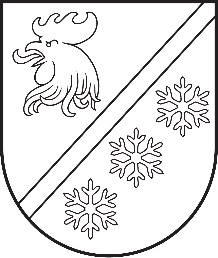 Reģ. Nr. 90000054572Saieta laukums 1, Madona, Madonas novads, LV-4801t. 64860090, e-pasts: pasts@madona.lv___________________________________________________________________________MADONAS NOVADA PAŠVALDĪBAS DOMES FINANŠU UN ATTĪSTĪBAS KOMITEJAS SĒDES PROTOKOLS Nr. 8Madonā2023. gada 22. augustāSēde sasaukta plkst.10.00Sēdi atklāj plkst. 10.00Sēde notiek attālināti videokonferences platformā ZOOM.Sēdi vada: Agris Lungevičs – Madonas novada pašvaldības domes priekšsēdētājsProtokolē: Dace Cipule – lietvedības nodaļas vadītājaSēdē piedalās deputāti: Agris Lungevičs, Aigars Šķēls, Aivis Masaļskis, Andris Dombrovskis, Andris Sakne, Artūrs Čačka, Artūrs Grandāns, Arvīds Greidiņš, Gatis Teilis, Gunārs Ikaunieks, Guntis Klikučs, Iveta Peilāne, Kaspars Udrass, Māris Olte, Valda Kļaviņa, Vita Robalte, Zigfrīds Gora.Sēdē nepiedalās deputāti: Sandra Maksimova - attaisnotu iemeslu dēļ.Rūdolfs Preiss - attaisnotu iemeslu dēļ.Deputāti:Andris Dombrovskis nepiedalās darba kārtības un 8. jautājuma izskatīšanā un balsojumā.Gunārs Ikaunieks nepiedalās 1. – 8., 12. – 14. un 36. jautājuma izskatīšanā un balsojumā.Aivis Masaļskis nepiedalās 6., 24. un 34. jautājuma izskatīšanā un balsojumā.Vita Robalte nepiedalās 21. un 22. jautājuma izskatīšanā un balsojumā.Gatis Teilis nepiedalās 26. un 27. jautājuma izskatīšanā un balsojumā.Sēdē piedalās:Administrācijas darbinieki: Artūrs Leimanis – informācijas tehnoloģiju speciālists, Solvita Seržāne – izglītības nodaļas vadītāja, Liene Ankrava – finanšu nodaļas vadītāja, Inese Solozemniece – projektu ieviešanas nodaļas vadītāja, Andris Rieba – būvvaldes vadītājs, Indra Kārkliņa – projektu sagatavošanas un ieviešanas speciāliste, Iveta Raimo – projektu sagatavošanas un ieviešanas speciāliste, Laura Kovtuna – sabiedrisko attiecību speciālists, Ļena Čačka – nekustamā īpašuma speciāliste, Evita Zāle – juridiskās un personāla nodaļas vadītāja, Ramon Vucāne – nekustamā īpašuma pārvaldības un teritoriālas plānošanas nodaļas vadītāja, Sarmīte Melle – juriste, Ilze Vogina – attīstības nodaļas vadītāja, Agris Ankravs -  informācijas tehnoloģijas nodaļas vadītājs, Guntis Ķeveris – Madonas pilsētas pārvaldnieks.Pagastu un apvienību pārvalžu vadītāji: Ilona Zalāne – Mētrienas un Praulienas pagastu pārvalžu vadītāja, Artūrs Portnovs – Ļaudonas un Kalsnavas pagastu pārvalžu vadītājs, Marika Veiba – Vestienas pagasta pārvaldes vadītāja p.i., Jānis Daiders – Liezēres pagasta pārvaldes vadītāja p.i., Sandis Kalniņš – Dzelzavas un Sarkaņu pagastu pārvalžu vadītājs, Edgars Lācis – Bērzaunes un Mārcienas pagasta pārvalžu vadītājs.Iestāžu vadītāji un darbinieki: Ivars Bodžs – Lubnas apvienības pārvaldes sabiedrības pārvaldes speciālists, Olga Elsiņa – Madonas novada bāriņtiesas vadītāja, Iveta Pedele - Ērgļu Mākslas un mūzikas skolas direktore.Kapitālsabiedrību vadītāji: SIA “Madonas namsaimnieks” valdes loceklis Oskars Janovičs.Pieaicinātās personas: Sarmīte Kukāre-Vorslova – Kalsnavas pamatskolas direktora amata pretendente.Laikraksta “Stars” žurnāliste - Baiba Miglone.Sēdes vadītājs Agris Lungevičs iepazīstina ar Madonas novada pašvaldības domes Finanšu un attīstības komitejas sēdes darba kārtību. Vita Robalte lūdz sēdes darba kārtību papildināt ar informatīvo jautājumu: Par dzīvojamo māju Ļaudonas pagastā, Brīvības ielā 9.DARBA KĀRĪBĀ:0. Par darba kārtībuZIŅO: Agris Lungevičs 1. Par nekustamā īpašuma Raiņa iela 5-2, Sauleskalns, Bērzaunes pagasts, Madonas novads, nodošanu atsavināšanaiZIŅO: Edgars Lācis 2. Par finansējuma piešķiršanu saksofona iegādei Ērgļu Mākslas un mūzikas skolaiZIŅO: Iveta Pedele 3. Par grozījumiem Madonas novada pašvaldības domes 30.03.2023. lēmumā Nr. 182ZIŅO: Aigars Šķēls 4. Par nekustamā īpašuma “Pagastmāja”, Vestienas pagasts, Madonas novads,  atsavināšanu, rīkojot izsoliZIŅO: Aigars Šķēls 5. Par finanšu līdzekļu piešķiršanu Vestienas pagasta Nākotnes ielas apgaismojuma ierīkošanaiZIŅO: Aigars Šķēls 6. Par nekustamā īpašuma “Ozolaine”, Sausnējas pagasts, Madonas novads, atsavināšanu, rīkojot izsoliZIŅO: Aigars Šķēls 7. Par nekustamā īpašuma Kalna iela 3, Ērgļi, Ērgļu pagasts, Madonas novads, domājamās daļas atsavināšanuZIŅO: Aigars Šķēls 8. Par nekustamā īpašuma “Mazās Mežsētas”, Liezēres pagasts, Madonas novads,  atsavināšanuZIŅO: Aigars Šķēls 9. Par nekustamā īpašuma “Bebrēni”, Liezēres pagasts, Madonas novads, atsavināšanu, rīkojot izsoliZIŅO: Aigars Šķēls 10. Par grozījumiem Madonas novada pašvaldības domes 24.01.2023. lēmumā Nr. 6 “Par Madonas novada pašvaldības iestāžu amata vienību sarakstu apstiprināšanu”ZIŅO: Aigars Šķēls 11. Par pašvaldības nekustamā īpašuma Vesetas iela 10-11, Jaunkalsnava, Kalsnavas pagasts, Madonas novads, atsavināšanu, rīkojot izsoliZIŅO: Aigars Šķēls 12. Par nekustamā īpašuma Saktas, Kalsnavas pagasts, Madonas novads, atsavināšanuZIŅO: Aigars Šķēls 13. Par nekustamā īpašuma “Spriņģēni”, Kalsnavas pagasts, Madonas novads,  atsavināšanuZIŅO: Aigars Šķēls 14. Par nekustamā īpašuma Latgales iela 44, Lubānā, Madonas novadā, atsavināšanuZIŅO: Aigars Šķēls 15. Par nekustamā īpašuma “Meirānu Kalpaka pamatskola”, Meirāni, Indrānu pagasts, Madonas novads, trešo izsoliZIŅO: Aigars Šķēls 16. Par nekustamā  īpašuma “Strazdi”, Ošupes pagastā, Madonas novadā, atzīšanu par starpgabaluZIŅO: Aigars Šķēls 17. Par nekustamā īpašuma  “Strazdi”, Ošupes pagasts, Madonas novads, atsavināšanu, rīkojot izsoli ar pretendentu atlasiZIŅO: Aigars Šķēls 18. Par pašvaldības nekustamā īpašuma Dārza iela 1A-5, Lazdona, Lazdonas pagasts, Madonas novads, atsavināšanu, rīkojot izsoliZIŅO: Aigars Šķēls 19. Par pašvaldības nekustamā īpašuma Dārza iela 12-4, Lazdona, Lazdonas pagasts, Madonas novads, atsavināšanu, rīkojot izsoliZIŅO: Aigars Šķēls 20. Par pašvaldības nekustamā īpašuma Rūpniecības iela 51-2, Madona, Madonas novads, atsavināšanu, rīkojot izsoliZIŅO: Aigars Šķēls 21. Par finansējuma piešķiršanu Madonas pilsētas vidusskolai aprīkojuma iegādei un remontdarbiemZIŅO: Aigars Šķēls 22. Par finansējuma piešķiršanu ārējā ūdensvada rekonstrukcijai un pārslēgšanai Tilta ielā 14, Lubānā, Madonas novadāZIŅO: Aigars Šķēls 23. Par finansējuma piešķiršanu projekta “Ugunsdzēsības dīķa izbūve Ļaudonā, Ļaudonas pagastā, Madonas novadā” īstenošanaiZIŅO: Aigars Šķēls 24. Par grozījumiem 31.05.2023. Madonas novada pašvaldības domes lēmumā Nr. 354 “Par finansējuma piešķiršanu Madonas Bērnu un jaunatnes sporta skolai hokeja bortu iegādei”ZIŅO: Aigars Šķēls 25. Par saistošo noteikumu projekta “Par nekustamā īpašuma nodokļa atvieglojumu noteikšanu Madonas novada pašvaldībā” nodošanu sākotnējai izvērtēšanaiZIŅO: Ramona Vucāne 26. Par finansējuma piešķiršanu Praulienas pamatskolai un PII ''Pasaciņa''ZIŅO: Valda Kļaviņa 27. Par grozījumiem Madonas novada pašvaldības domes 24.01.2023. lēmumā Nr. 6 “Par Madonas novada pašvaldības iestāžu amata vienību sarakstu apstiprināšanu”ZIŅO: Artūrs Grandāns 28. Par finanšu līdzekļu piešķiršanu grāmatas "Lubāna. Vēlreiz pa simtam"  izdošanaiZIŅO: Artūrs Grandāns 29. Par finansiālu atbalstu grupas “SUB SCRIPTUM” albuma ierakstīšanaiZIŅO: Artūrs Grandāns 30. Par pašvaldības kustamās mantas – tērauda apkures katla un degvielas tvertņu - atsavināšanu, trešās  izsoles noteikumu apstiprināšanuZIŅO: Guntis Ķeveris 31. Par finansējuma piešķiršanu speciālistam izīrējamas dzīvojamās telpas Ezera iela 6-7, Lazdona, Lazdonas pagasts, Madonas novads, remontamZIŅO: Guntis Ķeveris 32. Par sadarbības līguma slēgšanu ar Latvijas Investīciju un attīstības aģentūruZIŅO: Ilze Vogina 33. Par finansējuma piešķiršanu kondicionieru uzstādīšanai Kalsnavas pamatskolai adresē “Dzirkstīte”, Aiviekste, Kalsnavas pagastsZIŅO: Artūrs Portnovs 34. Par finansējuma piešķiršanu Kalsnavas pamatskolas “Gaiteņa-1” remontamZIŅO: Artūrs Portnovs 35. Par finanšu līdzekļu piešķiršanu lifta – pacēlāja remontam Lubānas sociālās aprūpes centrāZIŅO: Ivars Bodžs 36. Par grozījumiem Madonas novada bāriņtiesas amata vienību sarakstā, kas ir apstiprināts ar Madonas novada pašvaldības domes 24.01.2023. lēmumu Nr. 6 (protokols Nr. 1, 6.p.)ZIŅO: Olga Elsiņa 37. Informatīvais jautājums:Par dzīvojamo māju Ļaudonas pagastā, Brīvības ielā 9ZIŅO: Aigars Šķēls, Oskars Janovičs, Vita Robalte, Indra Kārkliņa0. Par darba kārtībuZIŅO: Agris Lungevičs Sēdes darba kārtība tiek papildināta ar informatīvo jautājumu Nr. 37.Sēdes vadītājs aicina balsot par sēdes darba kārtību.Atklāti balsojot: ar 16 balsīm "Par" (Agris Lungevičs, Aigars Šķēls, Aivis Masaļskis, Andris Sakne, Artūrs Čačka, Artūrs Grandāns, Arvīds Greidiņš, Gatis Teilis, Gunārs Ikaunieks, Guntis Klikučs, Iveta Peilāne, Kaspars Udrass, Māris Olte, Valda Kļaviņa, Vita Robalte, Zigfrīds Gora), "Pret" – nav, "Atturas" – nav, "Nepiedalās" – nav, Madonas novada pašvaldības domes finanšu un attīstības komiteja NOLEMJ:Apstiprināt 2023. gada 22. augusta Madonas novada pašvaldības domes Finanšu un attīstības komitejas sēdes darba kārtību.Agris Lungevičs dod vārdu finanšu nodaļas vadītājai Lienei Ankravai, kas sniedz informāciju par pašvaldības budžeta nesadalītajiem līdzekļiem 2023. gadā.1. Par nekustamā īpašuma Raiņa iela 5-2, Sauleskalns, Bērzaunes pagasts, Madonas novads, nodošanu atsavināšanaiZIŅO: Edgars LācisSAGATAVOTĀJS: Agita SemjonovaDEBATĒS PIEDALĀS: Andris DombrovskisSēdes vadītājs aicina balsot par lēmuma projektu.Atklāti balsojot: ar 16 balsīm "Par" (Agris Lungevičs, Aigars Šķēls, Aivis Masaļskis, Andris Dombrovskis, Andris Sakne, Artūrs Čačka, Artūrs Grandāns, Arvīds Greidiņš, Gatis Teilis, Guntis Klikučs, Iveta Peilāne, Kaspars Udrass, Māris Olte, Valda Kļaviņa, Vita Robalte, Zigfrīds Gora), "Pret" – nav, "Atturas" – nav, "Nepiedalās" – nav, Madonas novada pašvaldības domes finanšu un attīstības komiteja NOLEMJ:Atbalstīt lēmuma projektu un virzīt izskatīšanai uz kārtējo domes sēdi.Lēmuma projekts: Madonas novada pašvaldības Bērzaunes pagasta pārvaldē saņemts [..] iesniegums (reģ. 01.08.2023. ar Nr. BER/1.9/23/38) ar lūgumu atsavināt nekustamo īpašumu Raiņa ielā 5-2, Sauleskalnā, Bērzaunes pagastā, Madonas novadā, [..]. [..]. Ar 03.08.2023. Madonas novada pašvaldības Dzīvokļu jautājumu komisijas lēmumu Nr. 302 nolemts piekrist pašvaldībai piederošā dzīvokļa adresē Raiņa iela 5-2, Sauleskalns, Bērzaunes pagasts, Madonas novads, atsavināšanai [..].  Saskaņā ar Publiskas personas mantas atsavināšanas likuma 4. panta ceturtās daļas 5. punktu, publiskas personas nekustamo īpašumu var ierosināt atsavināt īrnieks vai viņa ģimenes loceklis, ja viņš vēlas nopirkt dzīvojamo māju, tās domājamo daļu vai dzīvokļa īpašumu šā likuma 45. pantā noteiktā kārtībā. Publiskas personas mantas atsavināšanas 45. panta trešā daļa paredz, ka atsavinot valsts vai pašvaldības īpašumā esošo viendzīvokļa māju vai dzīvokļa īpašumu, par kuru lietošanu likumā “Dzīvojamo telpu īres likums” noteiktajā kārtībā ir noslēgts dzīvojamās telpas īres līgums, to vispirms rakstveidā piedāvā pirkt īrniekam un viņa ģimenes locekļiem.Lai izskatītu jautājumu par pašvaldības dzīvokļu īpašuma atsavināšanu, ir nepieciešama dzīvokļa īpašuma kā patstāvīga īpašuma objekta ierakstīšana zemesgrāmatā saskaņā ar “Dzīvokļa īpašuma likuma” 8. pantu, kas nosaka – dzīvokļa īpašnieks ir persona, kas ieguvusi dzīvokļa īpašumu un īpašuma tiesības nostiprināt zemesgrāmatā, kā arī ir nepieciešama dzīvokļa īpašuma novērtēšana pie sertificēta vērtētāja.Noklausījusies sniegto informāciju, pamatojoties uz Pašvaldību likuma 10. panta pirmās daļas 16. punktu, Publiskas personas mantas atsavināšanas likuma 4. panta ceturtās daļas 5. punktu, 45. panta trešo daļu, atklāti balsojot: PAR - ___, PRET - ___, ATTURAS - ___, Madonas novada pašvaldības dome NOLEMJ:Nodot atsavināšanai dzīvokļa īpašumu Raiņa iela 5-2, Sauleskalns, Bērzaunes pagasts, Madonas novads, pārdodot to [..].Nostiprināt zemesgrāmatā uz Madonas novada pašvaldības vārda, kā patstāvīgu īpašuma objektu, dzīvokļa īpašumu Raiņa iela 5-2, Sauleskalns, Bērzaunes pagasts, Madonas novads.Uzdot Nekustamā īpašuma pārvaldības un teritoriālās plānošanas nodaļai organizēt dzīvokļa novērtēšanu pie sertificēta vērtētāja.Pēc dzīvokļa īpašuma nostiprināšanas zemesgrāmatā un novērtēšanas virzīt jautājumu uz domi par dzīvokļa īpašuma atsavināšanu.2. Par finansējuma piešķiršanu saksofona iegādei Ērgļu Mākslas un mūzikas skolaiZIŅO: Iveta Pedele SAGATAVOTĀJS: Iveta PedeleSēdes vadītājs aicina balsot par lēmuma projektu.Atklāti balsojot: ar 16 balsīm "Par" (Agris Lungevičs, Aigars Šķēls, Aivis Masaļskis, Andris Dombrovskis, Andris Sakne, Artūrs Čačka, Artūrs Grandāns, Arvīds Greidiņš, Gatis Teilis, Guntis Klikučs, Iveta Peilāne, Kaspars Udrass, Māris Olte, Valda Kļaviņa, Vita Robalte, Zigfrīds Gora), "Pret" – nav, "Atturas" – nav, "Nepiedalās" – nav, Madonas novada pašvaldības domes finanšu un attīstības komiteja NOLEMJ:Atbalstīt lēmuma projektu un virzīt izskatīšanai uz kārtējo domes sēdi.Lēmuma projekts: Ērgļu Mākslas un mūzikas skolas mūzikas nodaļai Rīgas ielā 5 Ērgļos ir nepieciešams iegādāties jaunu saksofonu. Iegādes pamatojums - audzēkņu skaits saksofona spēles specialitātē pieaug, līdz ar to skolai nepietiek instrumentu nodrošinājuma bērniem no tādām ģimenēm, kuras nevar finansiāli atļauties instrumenta iegādi nemaz vai arī ne pirmajos gados, kamēr nav skaidrības par to, vai instrumenta apguve tiks turpināta līdz profesionālās ievirzes apliecības saņemšanai, kā arī nepieciešams pakāpeniski atjaunināt skolas instrumentu nodrošinājumu. 	Iepazīstoties ar piedāvājumu mūzikas instrumentu internetveikalos un konsultējoties ar saksofonu apkopes un remonta meistaru, tika saņemts ieteikums izvēlēties YAMAHA YAS-280 modeli (EUR 995,00) no mūzikas instrumentu veikala Nartiss, pamatojoties uz šī ražotāja kvalitatīvajiem un uzticamajiem izstrādājumiem. Meistars lūdza ņemt vērā, ka iegādājoties Jupiter JAS-500Q modeli (EUR 849,00), ko piedāvā mūzikas veikals Mūzikas pasaule, tuvāko 2 gadu laikā būs nepieciešama nopietna apkope (brīvkustību regulācija, spilventiņu maiņa klapītēm un dažādu tehnisku brāķu vai mehānismu nolietojuma novēršana), kas pārsniegs ietaupīto budžetu, iegādājoties lētāko instrumentu. Ilgtermiņā raugoties uz situāciju, lielāks ietaupījums veidosies, iegādājoties nedaudz dārgāku un uzticamāku mūzikas instrumentu. Finanšu piedāvājumsNoklausījusies sniegto informāciju, ņemot vērā 22.08.2023. Finanšu un attīstības komitejas atzinumu, atklāti balsojot: PAR - ___, PRET - ___, ATTURAS - ___, Madonas novada pašvaldības dome NOLEMJ:Piešķirt finansējumu EUR 995,00 (deviņi simti deviņdesmit pieci eiro 00 centi) apmērā no Madonas novada pašvaldības 2023. gada budžeta nesadalītajiem līdzekļiem, kas ņemti no Ērgļu apvienības pārvaldes 2022. gada atlikuma.3. Par grozījumiem Madonas novada pašvaldības domes 30.03.2023. lēmumā Nr. 182ZIŅO: Aigars Šķēls SAGATAVOTĀJS: Sandis KalniņšSēdes vadītājs aicina balsot par lēmuma projektu.Atklāti balsojot: ar 16 balsīm "Par" (Agris Lungevičs, Aigars Šķēls, Aivis Masaļskis, Andris Dombrovskis, Andris Sakne, Artūrs Čačka, Artūrs Grandāns, Arvīds Greidiņš, Gatis Teilis, Guntis Klikučs, Iveta Peilāne, Kaspars Udrass, Māris Olte, Valda Kļaviņa, Vita Robalte, Zigfrīds Gora), "Pret" – nav, "Atturas" – nav, "Nepiedalās" – nav, Madonas novada pašvaldības domes finanšu un attīstības komiteja NOLEMJ:Atbalstīt lēmuma projektu un virzīt izskatīšanai uz kārtējo domes sēdi.Lēmuma projekts: Madonas novada pašvaldības dome 2023. gada 30. martā ar lēmumu Nr. 182 (protokols Nr. 4, 41. p.) piešķīra finansējumu 6500,00 EUR apmērā Dzelzavas kultūras nama remontdarbiem. Lēmumprojekta anotācijā ir aprakstīts, ka finansējums tiks izlietots fasādes remontam, mūra atbalsta sienas atjaunošanai un pagraba remontam.Saimniecisku apsvērumu un iepriekš neplānotu, tomēr prioritāri izpildāmu darbu dēļ Dzelzavas pagasta pārvaldei ir nepieciešams veikt Dzelzavas estrādes iekšējās elektrosadales pārbūvi un muižas apgaismojuma atjaunošanu, atliekot mūra atbalsta sienas un pagraba remontu. Pirms iepriekš minēto atlikto darbu veikšanas ir nepieciešams sagatavot būvniecības dokumentāciju, ievērtējot mūra atbalsta sienas pārbūves ietekmi uz ēkas nesošajām konstrukcijām un izstrādājot konceptuālu risinājumu izbūvējamam pagraba ieejas mezglam, ievērtējot ēkas mitruma novadīšanas, hidroizolācijas un energoefektivitātes aspektus. Noklausījusies sniegto informāciju, ņemot vērā 16.08.2023. Uzņēmējdarbības, teritoriālo un vides jautājumu komitejas atzinumu, atklāti balsojot: PAR - ___, PRET - ___, ATTURAS - ___, Madonas novada pašvaldības dome NOLEMJ:Izteikt Madonas novada pašvaldības domes 2023. gada 30. marta lēmuma Nr. 182 (protokols Nr. 4, 41. p.) lemjošo daļu sekojošā redakcijā:1.1. Piešķirt finansējumu EUR 6500,00 (seši tūkstoši pieci simti euro 00 centi) apmērā Dzelzavas kultūra nama remontdarbiem, Dzelzavas estrādes elektrosadales pārbūves un muižas apgaismojuma atjaunošanas darbiem no Madonas novada pašvaldības budžeta nesadalītajiem līdzekļiem, kas veidojušies no Dzelzavas pagasta pārvaldes 2022. gada budžeta atlikuma.4. Par nekustamā īpašuma “Pagastmāja”, Vestienas pagasts, Madonas novads,  atsavināšanu, rīkojot izsoliZIŅO: Aigars Šķēls SAGATAVOTĀJS: Ļena ČačkaSēdes vadītājs aicina balsot par lēmuma projektu.Atklāti balsojot: ar 16 balsīm "Par" (Agris Lungevičs, Aigars Šķēls, Aivis Masaļskis, Andris Dombrovskis, Andris Sakne, Artūrs Čačka, Artūrs Grandāns, Arvīds Greidiņš, Gatis Teilis, Guntis Klikučs, Iveta Peilāne, Kaspars Udrass, Māris Olte, Valda Kļaviņa, Vita Robalte, Zigfrīds Gora), "Pret" – nav, "Atturas" – nav, "Nepiedalās" – nav, Madonas novada pašvaldības domes finanšu un attīstības komiteja NOLEMJ:Atbalstīt lēmuma projektu un virzīt izskatīšanai uz kārtējo domes sēdi.Lēmuma projekts: Saskaņā ar Vestienas pagasta zemesgrāmatas nodalījumu Nr. 100000701736 nekustamais īpašums “Pagastmāja”, Vestienas pagasts, Madonas novads, ar kadastra numuru 7096 007 0211 sastāv no:administratīvās ēkas  ar kadastra apzīmējumu 7096 007 0211 001 279,4 m2 platībā;saimniecības ēkas ar kadastra apzīmējumu 7096 007 0211 003 66,7 m2 platībā;zemes vienības ar kadastra apzīmējumu 7096 007 0211 0,5540 ha platībā;pieder Madonas novada pašvaldībai.Pašvaldībai nav nepieciešams saglabāt nekustamo īpašumu pašvaldības funkciju veikšanai.Ir veikta nekustamā īpašuma novērtēšana.Atbilstoši sertificēta vērtētāja SIA „LINIKO” (Latvijas Īpašumu Vērtētāju asociācijas profesionālās kvalifikācijas sertifikāts Nr. 131) 2023. gada 14. jūlija novērtējumam, nekustamā īpašuma tirgus vērtība noteikta – EUR 19 300,00 (deviņpadsmit tūkstoši trīs simti eiro ,00 centi) Saskaņā ar „Publiskas personas mantas atsavināšanas likuma” 47. pantu „publiskas personas mantas atsavināšanā iegūtos līdzekļus pēc atsavināšanas izdevumu segšanas ieskaita attiecīgas publiskās personas budžetā. Atsavināšanas izdevumu apmēru nosaka MK noteikumu paredzētajā kārtībā”.Pamatojoties uz Publiskas personas mantas atsavināšanas likuma 47. pantu,  uz “Pašvaldību likuma” 10. panta pirmās daļas 16. punktu, Publiskas personas mantas atsavināšanas likuma 4. panta pirmo daļu, 8. panta otro daļu,  ņemot vērā 16.08.2023. Uzņēmējdarbības, teritoriālo un vides jautājumu komitejas atzinumu, atklāti balsojot: PAR - ___, PRET - ___, ATTURAS - ___, Madonas novada pašvaldības dome NOLEMJ:Atsavināt nekustamo īpašumu “Pagastmāja”, Vestienas pagastā, Madonas novadā ar kadastra numuru 7096 007 0211, pārdodot to mutiskā izsolē ar augšupejošu soli.Noteikt nekustamā īpašuma “Pagastmāja”, Vestienas pagasts,  Madonas novads nosacīto cenu- izsoles sākumcenu EUR 19 300,00 (deviņpadsmit  tūkstoši trīs simti eiro, 00 centi).Apstiprināt nekustamā īpašuma “Pagastmāja”, Vestienas pagasts, Madonas novads izsoles noteikumus (izsoles noteikumi pielikumā).Uzdot pašvaldības īpašuma iznomāšanas un atsavināšanas izsoļu komisijai organizēt nekustamā īpašuma izsoli.Kontroli par lēmuma izpildi uzdot pašvaldības izpilddirektoram U. Fjodorovam.Saskaņā ar Administratīvā procesa likuma 188. panta pirmo daļu, lēmumu var pārsūdzēt viena mēneša laikā no lēmuma spēkā stāšanās dienas Administratīvajā rajona tiesā.Saskaņā ar Administratīvā procesa likuma 70. panta pirmo daļu, lēmums stājas spēkā ar brīdi, kad tas paziņots adresātam.5. Par finanšu līdzekļu piešķiršanu Vestienas pagasta Nākotnes ielas apgaismojuma ierīkošanaiZIŅO: Aigars Šķēls SAGATAVOTĀJS: Marika VeibaSēdes vadītājs aicina balsot par lēmuma projektu.Atklāti balsojot: ar 16 balsīm "Par" (Agris Lungevičs, Aigars Šķēls, Aivis Masaļskis, Andris Dombrovskis, Andris Sakne, Artūrs Čačka, Artūrs Grandāns, Arvīds Greidiņš, Gatis Teilis, Guntis Klikučs, Iveta Peilāne, Kaspars Udrass, Māris Olte, Valda Kļaviņa, Vita Robalte, Zigfrīds Gora), "Pret" – nav, "Atturas" – nav, "Nepiedalās" – nav, Madonas novada pašvaldības domes finanšu un attīstības komiteja NOLEMJ:Atbalstīt lēmuma projektu un virzīt izskatīšanai uz kārtējo domes sēdi.Lēmuma projekts: 2023. gada jūlija sākumā AS “Sadales tīkls” uzsāka elektrolīnijas un balstu demontāžu Vestienas ciematā. Uz trim no demontētajiem balstiem atrodas pašvaldībai piederošais Nākotnes ielas apgaismojums. AS “Sadales tīkls” jaunā elektrolīnija nav paredzēta blakus ielai, kurā nepieciešams apgaismojums, tāpēc nebija iespējams plānot ielu apgaismojumu paralēli Sadales tīklu kabelim.Vestienas pagasta pārvalde ir saņēmusi 4 atbildes tāmes Vestienas ciemata Nākotnes ielas apgaismojuma ierīkošanai, kas ir steidzami nepieciešams, lai, sākoties tumšajam gada periodam, iedzīvotājiem nebūtu jāpārvietojas tumsā uz trim Nākotnes ielas daudzdzīvokļu mājām. 2022. gadā ir izstrādāta topogrāfija, kur plānots uzstādīt 4 LED apgaismes stabus (līdz šim gāzes lampas) un pieslēguma kabeli no blakus esošās Dzeņkalniņa ielas .Lai ierīkotu Nākotnes ielas apgaismojumu, ir nepieciešami EUR 6340,00 (bez PVN) no Vestienas pagasta pārvaldes iepriekšējos gados uzkrātajiem Autoceļu fonda līdzekļiem.Noklausījusies sniegto informāciju, ņemot vērā 16.08.2023. Uzņēmējdarbības, teritoriālo un vides jautājumu komitejas atzinumu, atklāti balsojot: PAR - ___, PRET - ___, ATTURAS - ___, Madonas novada pašvaldības dome NOLEMJ:Piešķirt Vestienas pagasta pārvaldei finansējumu EUR 6340,00 (bez PVN) no iepriekšējos gados neizlietotajiem Autoceļu fonda līdzekļiem Vestienas ciemata Nākotnes ielas apgaismojuma ierīkošanai.6. Par nekustamā īpašuma “Ozolaine”, Sausnējas pagasts, Madonas novads, atsavināšanu, rīkojot izsoliZIŅO: Aigars Šķēls SAGATAVOTĀJS: Ļena ČačkaSēdes vadītājs aicina balsot par lēmuma projektu.Atklāti balsojot: ar 15 balsīm "Par" (Agris Lungevičs, Aigars Šķēls, Andris Dombrovskis, Andris Sakne, Artūrs Čačka, Artūrs Grandāns, Arvīds Greidiņš, Gatis Teilis, Guntis Klikučs, Iveta Peilāne, Kaspars Udrass, Māris Olte, Valda Kļaviņa, Vita Robalte, Zigfrīds Gora), "Pret" – nav, "Atturas" – nav, "Nepiedalās" – nav, Madonas novada pašvaldības domes finanšu un attīstības komiteja NOLEMJ:Atbalstīt lēmuma projektu un virzīt izskatīšanai uz kārtējo domes sēdi.Lēmuma projekts:     	Saskaņā ar Sausnējas pagasta zemesgrāmatas nodalījumu Nr.100000710936 nekustamais īpašums “Ozolaine”, Sausnējas pagasts, Madonas novads sastāv no:zemes vienības ar kadastra apzīmējumu 7092 007 0137 1,347 ha platībā ;lietu tiesības, kas apgrūtina nekustamo īpašumu: atzīme - ekspluatācijas aizsargjoslas teritorija ap elektrisko tīklu gaisvadu līniju pilsētās un ciemos ar nominālo spriegumu līdz 20 kilovoltiem;ekspluatācijas aizsargjoslas teritorija gar valsts vietējiem un pašvaldību autoceļiem lauku apvidos;vides un dabas resursu ķīmiskās aizsargjoslas teritorija ap pazemes ūdens ņemšanas vietu;ekspluatācijas aizsargjoslas teritorija ap ūdensvadu, kas atrodas līdz 2 metru dziļumam;ekspluatācijas aizsargjoslas teritorija gar valsts vietējiem un pašvaldību autoceļiem lauku apvidos;aizsargājamo aleju teritorija.Nekustamajam īpašumam  “Ozolaine”, Sausnējas pagastā ar kadastra apzīmējumu 7092 007 0137 noteikts lietošanas mērķis: - Dabas pamatnes, parki, zaļās zonas un citas rekreācijas nozīmes objektu teritorijas, ja tajās atļautā saimnieciskā darbība nav pieskaitāma pie kāda cita klasifikācijā norādīta lietošanas mērķa (NĪLM kods 0501). Pašvaldībai nav nepieciešams saglabāt īpašumu pašvaldības funkciju veikšanai. Ir veikta īpašuma novērtēšana.Atbilstoši sertificēta vērtētāja SIA LINIKO (Latvijas Īpašumu Vērtētāju asociācijas profesionālās kvalifikācijas sertifikāts Nr. 131) 2023. gada 27. jūlija novērtējumam, nekustamā īpašuma tirgus vērtība noteikta – EUR 2 500,00 (divi tūkstoši pieci simti eiro, 00 centi) .Saskaņā ar  “Pašvaldību likuma” 10. panta pirmās daļas 16. punktu “tikai domes kompetencē ir: lemt par pašvaldības nekustamā īpašuma atsavināšanu un apgrūtināšanu, kā arī par nekustamā īpašuma iegūšanu.”Saskaņā ar „Publiskas personas mantas atsavināšanas likuma” 47. pantu „publiskas personas mantas atsavināšanā iegūtos līdzekļus pēc atsavināšanas izdevumu segšanas ieskaita attiecīgas publiskās personas budžetā. Atsavināšanas izdevumu apmēru nosaka MK noteikumu paredzētajā kārtībā”.Pamatojoties uz Publiskas personas mantas atsavināšanas likuma 47.pantu,  uz “Pašvaldību likuma” 10. panta pirmās daļas 16. punktu, Publiskas personas mantas atsavināšanas likuma 4. panta pirmo daļu, 8. panta otro daļu,  ņemot vērā 16.08.2023. Uzņēmējdarbības, teritoriālo un vides jautājumu komitejas atzinumu, atklāti balsojot: PAR - ___, PRET - ___, ATTURAS - ___, Madonas novada pašvaldības dome NOLEMJ:Atsavināt nekustamo īpašumu “Ozolaine”, Sausnējas pagastā, Madonas novadā ar kadastra numuru 7092 007 0138 1,347 ha platībā, pārdodot to mutiskā izsolē ar augšupejošu soli.Noteikt nekustamā īpašuma “Ozolaine”, Sausnējas pagastā , Madonas novadā nosacīto cenu - izsoles sākumcenu EUR 2 500,00 (divi tūkstoši pieci simti eiro, 00 centi).Apstiprināt nekustamā īpašuma “Ozolaine”, Sausnējas pagasts, Madonas novads izsoles noteikumus (izsoles noteikumi pielikumā).Pašvaldības īpašuma iznomāšanas un atsavināšanas izsoļu komisijai organizēt nekustamā īpašuma izsoli.Kontroli par lēmuma izpildi uzdot pašvaldības izpilddirektoram U. Fjodorovam.Saskaņā ar Administratīvā procesa likuma 188. panta pirmo daļu, lēmumu var pārsūdzēt viena mēneša laikā no lēmuma spēkā stāšanās dienas Administratīvajā rajona tiesā.Saskaņā ar Administratīvā procesa likuma 70. panta pirmo daļu, lēmums stājas spēkā ar brīdi, kad tas paziņots adresātam7. Par nekustamā īpašuma Kalna iela 3, Ērgļi, Ērgļu pagasts, Madonas novads, domājamās daļas atsavināšanuZIŅO: Aigars Šķēls SAGATAVOTĀJS: Ļena ČačkaSēdes vadītājs aicina balsot par lēmuma projektu.Atklāti balsojot: ar 16 balsīm "Par" (Agris Lungevičs, Aigars Šķēls, Aivis Masaļskis, Andris Dombrovskis, Andris Sakne, Artūrs Čačka, Artūrs Grandāns, Arvīds Greidiņš, Gatis Teilis, Guntis Klikučs, Iveta Peilāne, Kaspars Udrass, Māris Olte, Valda Kļaviņa, Vita Robalte, Zigfrīds Gora), "Pret" – nav, "Atturas" – nav, "Nepiedalās" – nav, Madonas novada pašvaldības domes finanšu un attīstības komiteja NOLEMJ:Atbalstīt lēmuma projektu un virzīt izskatīšanai uz kārtējo domes sēdi.Lēmuma projekts:    	 Madonas novada pašvaldībā saņemts [..] iesniegums (reģistrēts Ērgļu apvienības pārvaldē ar reģ. Nr. 1.9/23/202) par nekustamā īpašuma Kalna iela 3, Ērgļos, domājamās daļas atsavināšanu zem viņam piederošas garāžas.Nekustamā īpašuma Kalna iela 3, Ērgļos, Ērgļu pagastā, Madonas novadā, ar kadastra Nr. 7054 008 0700 1/7 domājamā daļa reģistrēta Ērgļu pagasta zemesgrāmatas nodalījumā Nr. 100000461051 uz Madonas novada pašvaldības vārda.Uz zemes  ar kadastra apzīmējumu 7054 008 0700 atrodas garāža, kuras 1/7 domājamā daļa nostiprināta zemesgrāmatā uz [..] vārda.Pašvaldībai nav nepieciešams saglabāt īpašumu pašvaldības funkciju veikšanai. Ir veikta īpašuma 1/7 domājamās daļas novērtēšana.Atbilstoši sertificēta vērtētāja SIA LINIKO (Latvijas Īpašumu Vērtētāju asociācijas profesionālās kvalifikācijas sertifikāts Nr. 131) 2023. gada 27. jūlija novērtējumam, 1/7 domājamās dalas no nekustamā īpašuma ar kadastra Nr. 7054 008 0700, kas atrodas Kalna ielā 3, Ērgļos, Ērgļu pagastā, Madonas novadā tirgus vērtība noteikta – EUR 220,00 (divi simti divdesmit eiro ,00 centi) .Saskaņā ar „Publiskas personas mantas atsavināšanas likuma” 47. pantu „publiskas personas mantas atsavināšanā iegūtos līdzekļus pēc atsavināšanas izdevumu segšanas ieskaita attiecīgas publiskās personas budžetā. Atsavināšanas izdevumu apmēru nosaka MK noteikumu paredzētajā kārtībā”.      	 Atsavināšanas likuma 37. panta pirmās daļas 4. punkts nosaka, ka pārdot publiskas personas mantu par brīvu cenu var, ja nekustamo īpašumu iegūst šā likuma 4. panta ceturtajā daļā minētā persona. Šajā gadījumā pārdošanas cena ir vienāda ar nosacīto cenu. Pārdošana par brīvu cenu saskaņā ar Atsavināšanas likuma 1. panta 7. punktu ir mantas pārdošana par atsavinātāja noteiktu cenu, kas nav zemāka par nosacīto cenu, savukārt, nosacītā cena saskaņā ar tā paša likuma 1. panta 6. punktu ir nekustamā īpašuma vērtība, kas noteikta atbilstoši Standartizācijas likumā paredzētajā kārtībā apstiprinātajiem Latvijas īpašuma vērtēšanas standartiem.     Saskaņā ar  “Pašvaldību likuma” 10. panta pirmās daļas 16. punktu “tikai domes kompetencē ir: lemt par pašvaldības nekustamā īpašuma atsavināšanu un apgrūtināšanu, kā arī par nekustamā īpašuma iegūšanu”. Saskaņā ar Publiskas personas mantas atsavināšanas likuma  4. panta pirmo daļu [..] Atvasinātas publiskas personas mantas atsavināšanu var ierosināt, ja tā nav nepieciešama attiecīgai atvasinātai publiskai personai vai tās iestādēm to funkciju nodrošināšanai, 4. panta ceturtās daļas 3. punktu Atsevišķos gadījumos publiskas personas nekustamā īpašuma atsavināšanu var ierosināt  zemesgrāmatā ierakstītas ēkas (būves) īpašnieks vai visi kopīpašnieki, ja viņi vēlas nopirkt zemesgabalu, uz kura atrodas ēka (būve),  5. panta pirmo daļu Atļauju atsavināt atvasinātu publisku personu nekustamo īpašumu dod attiecīgās atvasinātās publiskās personas lēmējinstitūcija, 37. panta pirmās daļas 4. punktu nekustamo īpašumu iegūst šā likuma 4. panta ceturtajā daļā minētā persona. Šajā gadījumā pārdošanas cena ir vienāda ar nosacīto cenu (8. pants). Pamatojoties uz “Pašvaldību likuma” 10. panta pirmās daļas 16. punktu, Publiskas personas mantas atsavināšanas likuma 4. panta pirmo daļu, 4. panta ceturtās daļas 3. p., 5. panta pirmo daļu un 37. panta pirmās daļas 4. punktu un 47. pantu, ņemot vērā 16.08.2023. Uzņēmējdarbības, teritoriālo un vides jautājumu komitejas atzinumu, atklāti balsojot: PAR - ___, PRET - ___, ATTURAS - ___, Madonas novada pašvaldības dome NOLEMJ:Atsavināt nekustamā īpašuma Kalna iela  3,  Ērgļi, Ērgļu pagasts, Madonas novads ar kadastra Nr. 7054 008 0700 1/7 domājamo daļu, to pārdodot [..].Noteikt nekustamā īpašuma 1/7 domājamās daļas nosacīto cenu  EUR 220,00 (divi simti divdesmit eiro un 00 centi).Noteikt, ka pirkuma maksa ir veicama 100% apmērā pirms līgums noslēgšanas. Nekustamā īpašuma pārvaldības un teritoriālās plānošanas nodaļai nosūtīt [..] nekustamā īpašuma Kalna iela 3, Ērgļi, Ērgļu pagasts, Madonas novadā 1/7 domājamās daļas atsavināšanas paziņojumu normatīvajos aktos noteiktajā kārtībā.8. Par nekustamā īpašuma “Mazās Mežsētas”, Liezēres pagasts, Madonas novads,  atsavināšanuZIŅO: Aigars Šķēls SAGATAVOTĀJS: Ļena ČačkaSēdes vadītājs aicina balsot par lēmuma projektu.Atklāti balsojot: ar 15 balsīm "Par" (Agris Lungevičs, Aigars Šķēls, Aivis Masaļskis, Andris Sakne, Artūrs Čačka, Artūrs Grandāns, Arvīds Greidiņš, Gatis Teilis, Guntis Klikučs, Iveta Peilāne, Kaspars Udrass, Māris Olte, Valda Kļaviņa, Vita Robalte, Zigfrīds Gora), "Pret" – nav, "Atturas" – nav, "Nepiedalās" – nav, Madonas novada pašvaldības domes finanšu un attīstības komiteja NOLEMJ:Atbalstīt lēmuma projektu un virzīt izskatīšanai uz kārtējo domes sēdi.Lēmuma projekts:      	Madonas novada pašvaldībā 30.11.2022. domes sēdē pieņemts lēmums Nr. 783 (protokols Nr. 27,13. p.) “Par pašvaldības nekustamā īpašuma “Mežsētas”, Liezēres pagasts, Madonas novads, nodošanu atsavināšanai”, ar kuru nolemts nodot atsavināšanai nekustamo īpašumu “Mežsētas”, Liezēres pagastā [..].Ar Madonas novada pašvaldības būvvaldes 25.01.2023. lēmumu Nr. 26 (protokols Nr. 2, 6. p.)  nekustamajam īpašumam “Mežsētas” ar kadastra numuru 7068 016 0081 mainīts nosaukums uz “Mazās Mežsētas”, Liezēres pagasts, Madonas novads.Ir veikta nekustamā īpašuma novērtēšana.    	Atbilstoši sertificēta vērtētāja SIA „Liniko” (Latvijas Īpašumu Vērtētāju asociācijas profesionālās kvalifikācijas sertifikāts Nr. 131) 2023. gada 12. jūlija novērtējumam, nekustamā īpašuma tirgus vērtība noteikta – EUR 18 200,00 (astoņpadsmit tūkstoši divi simti eiro, 00 centi), t.sk.:meža un pārējās zemes nosacītā vērtība EUR- 12 900,00;mežaudzes nosacītā vērtība EUR- 5 300,00. Saskaņā ar „Publiskas personas mantas atsavināšanas likuma” 47. pantu „publiskas personas mantas atsavināšanā iegūtos līdzekļus pēc atsavināšanas izdevumu segšanas ieskaita attiecīgas publiskās personas budžetā. Atsavināšanas izdevumu apmēru nosaka MK noteikumu paredzētajā kārtībā”.     	  Atsavināšanas likuma 37. panta pirmās daļas 4. punkts nosaka, ka pārdot publiskas personas mantu par brīvu cenu var, ja nekustamo īpašumu iegūst šā likuma 4. panta ceturtajā daļā minētā persona. Šajā gadījumā pārdošanas cena ir vienāda ar nosacīto cenu. Pārdošana par brīvu cenu saskaņā ar Atsavināšanas likuma 1. panta 7. punktu ir mantas pārdošana par atsavinātāja noteiktu cenu, kas nav zemāka par nosacīto cenu, savukārt, nosacītā cena saskaņā ar tā paša likuma 1. panta 6. punktu ir nekustamā īpašuma vērtība, kas noteikta atbilstoši Standartizācijas likumā paredzētajā kārtībā apstiprinātajiem Latvijas īpašuma vērtēšanas standartiem.     Saskaņā ar “Pašvaldību likuma” 10. panta (1) daļu Dome ir tiesīga izlemt ikvienu pašvaldības kompetences jautājumu; “Publiskās personas mantas atsavināšanas likuma” 4. panta pirmo daļu, kas nosaka, ka “atsavinātas publiskas personas mantas atsavināšanu var ierosināt, ja tā nav nepieciešama publiskai personai vai tās iestādēm to funkciju nodrošināšanai” un 4. panta ceturtās daļas 8. punktu, kas nosaka, ka atsevišķos gadījumos publiskas personas nekustamā īpašuma atsavināšanu var ierosināt persona, kurai Valsts un pašvaldību īpašuma privatizācijas sertifikātu izmantošanas pabeigšanas likumā noteiktajā kārtībā ir izbeigtas zemes lietošanas tiesības un ar kuru pašvaldība ir noslēgusi zemes nomas līgumu, ja šī persona vēlas nopirkt zemi, kas bijusi tās lietošanā un par ko ir noslēgts zemes nomas līgums un “Publiskās personas mantas atsavināšanas likuma” 4. panta pirmo daļu, kas nosaka, ka “atsavinātas publiskas personas mantas atsavināšanu var ierosināt, ja tā nav nepieciešama publiskai personai vai tās iestādēm to funkciju nodrošināšanai”, kā arī tā paša likuma 8. panta otro daļu, kas nosaka, ka paredzētā atsavinātas publiskas personas nekustamā īpašuma novērtēšanu organizē attiecīgās atsavinātās publiskās personas lēmējinstitūcijas kārtībā, ņemot vērā 16.08.2023. Uzņēmējdarbības, teritoriālo un vides jautājumu komitejas atzinumu, atklāti balsojot: PAR - ___, PRET - ___, ATTURAS - ___, Madonas novada pašvaldības dome NOLEMJ:Atsavināt nekustamo īpašumu “Mazās Mežsētas”, Liezēres pagasts, Madonas novads, ar kadastra numuru 7068 016 0081 5,3 ha platībā, pārdodot to par nosacīto cenu zemes [..].Apstiprināt nekustamā īpašuma nosacīto cenu EUR 18 200,00 (astoņpadsmit tūkstoši divi simti eiro, 00 centi).Noteikt, ka pirkuma maksa ir veicama 100% apmērā pirms līgums noslēgšanas vai veicams pirkums uz nomaksu, paredzot avansa maksājumu ne mazāku par 10% no pirkuma maksas un pirkuma maksas atliktā maksājuma nomaksas termiņu līdz 5 gadiem. Nekustamā īpašuma pārvaldības un teritoriālās plānošanas nodaļai nosūtīt [..] nekustamā īpašuma “Mazās Mežsētas”, Liezēres pagastā, Madonas novadā atsavināšanas paziņojumu normatīvajos aktos noteiktajā kārtībā.Saskaņā ar Administratīvā procesa likuma 188. panta pirmo daļu, lēmumu var pārsūdzēt viena mēneša laikā no lēmuma spēkā stāšanās dienas Administratīvajā rajona tiesā.Saskaņā ar Administratīvā procesa likuma 70. panta pirmo daļu, lēmums stājas spēkā ar brīdi, kad tas paziņots adresātam.9. Par nekustamā īpašuma “Bebrēni”, Liezēres pagasts, Madonas novads, atsavināšanu, rīkojot izsoliZIŅO: Aigars Šķēls SAGATAVOTĀJS: Ļena ČačkaSēdes vadītājs aicina balsot par lēmuma projektu.Atklāti balsojot: ar 17 balsīm "Par" (Agris Lungevičs, Aigars Šķēls, Aivis Masaļskis, Andris Dombrovskis, Andris Sakne, Artūrs Čačka, Artūrs Grandāns, Arvīds Greidiņš, Gatis Teilis, Gunārs Ikaunieks, Guntis Klikučs, Iveta Peilāne, Kaspars Udrass, Māris Olte, Valda Kļaviņa, Vita Robalte, Zigfrīds Gora), "Pret" – nav, "Atturas" – nav, "Nepiedalās" – nav, Madonas novada pašvaldības domes finanšu un attīstības komiteja NOLEMJ:Atbalstīt lēmuma projektu un virzīt izskatīšanai uz kārtējo domes sēdi.Lēmuma projekts: Saskaņā ar Liezēres pagasta zemesgrāmatas nodalījumu Nr. 100000642858 nekustamais īpašums “Bebrēni”, Liezēres pagasts, Madonas novads sastāv no:zemes vienības ar kadastra apzīmējumu 7068 005 0142 1,23 ha platībā;lietu tiesības, kas apgrūtina nekustamo īpašumu: ekspluatācijas aizsargjoslas teritorija gar valsts vietējiem un pašvaldību autoceļiem lauku apvidos;            -   ūdensnotekas (ūdensteču regulēta posma un speciāli raktas gultnes), kā arī uz tās esošas hidrotehniskas būves un ierīces ekspluatācijas aizsargjoslas teritorija meža zemēs.Nekustamajam īpašumam  “Bebrēni”, Liezēres pagastā ar kadastra apzīmējumu 7068 005 0142 noteikts lietošanas mērķis: - lauksaimniecība (NĪLM kods 0101). Pašvaldībai nav nepieciešams saglabāt īpašumu pašvaldības funkciju veikšanai. Ir veikta īpašuma novērtēšana.Atbilstoši sertificēta vērtētāja SIA LINIKO (Latvijas Īpašumu Vērtētāju asociācijas profesionālās kvalifikācijas sertifikāts Nr. 131) 2023. gada 27. jūlija novērtējumam, nekustamā īpašuma tirgus vērtība noteikta – EUR 1 800,00 (viens tūkstotis astoņi simti eiro, 00 centi) .Saskaņā ar  “Pašvaldību likuma” 10. panta pirmās daļas 16. punktu “tikai domes kompetencē ir: lemt par pašvaldības nekustamā īpašuma atsavināšanu un apgrūtināšanu, kā arī par nekustamā īpašuma iegūšanu”. Saskaņā ar „Publiskas personas mantas atsavināšanas likuma” 47. pantu „publiskas personas mantas atsavināšanā iegūtos līdzekļus pēc atsavināšanas izdevumu segšanas ieskaita attiecīgas publiskās personas budžetā. Atsavināšanas izdevumu apmēru nosaka MK noteikumu paredzētajā kārtībā”.Pamatojoties uz Publiskas personas mantas atsavināšanas likuma 47. pantu,  uz “Pašvaldību likuma” 10. panta pirmās daļas 16. punktu, Publiskas personas mantas atsavināšanas likuma 4. panta pirmo daļu, 8. panta otro daļu, ņemot vērā 16.08.2023. Uzņēmējdarbības, teritoriālo un vides jautājumu komitejas atzinumu,  atklāti balsojot: PAR - ___, PRET - ___, ATTURAS - ___, Madonas novada pašvaldības dome NOLEMJ:Atsavināt nekustamo īpašumu “Bebrēni”, Liezēres pagastā, Madonas novadā ar kadastra numuru 7068 005 0142 1,23 ha platībā, pārdodot to mutiskā izsolē ar augšupejošu soli.Noteikt nekustamā īpašuma “Bebrēni”, Liezēres pagastā, Madonas novadā izsoles sākumcenu EUR 1 800,00 (viens tūkstotis astoņi simti euro, 00 centi).Apstiprināt nekustamā īpašuma “Bebrēni”, Liezēres pagasts, Madonas novads izsoles noteikumus (izsoles noteikumi pielikumā).Pašvaldības īpašuma iznomāšanas un atsavināšanas izsoļu komisijai organizēt nekustamā īpašuma izsoli.Kontroli par lēmuma izpildi uzdot pašvaldības izpilddirektoram U.Fjodorovam.Saskaņā ar Administratīvā procesa likuma 188. panta pirmo daļu, lēmumu var pārsūdzēt viena mēneša laikā no lēmuma spēkā stāšanās dienas Administratīvajā rajona tiesā.Saskaņā ar Administratīvā procesa likuma 70. panta pirmo daļu, lēmums stājas spēkā ar brīdi, kad tas paziņots adresātam10. Par grozījumiem Madonas novada pašvaldības domes 24.01.2023. lēmumā Nr. 6 “Par Madonas novada pašvaldības iestāžu amata vienību sarakstu apstiprināšanu”ZIŅO: Aigars Šķēls SAGATAVOTĀJS: Jānis DaidersSēdes vadītājs aicina balsot par lēmuma projektu.Atklāti balsojot: ar 17 balsīm "Par" (Agris Lungevičs, Aigars Šķēls, Aivis Masaļskis, Andris Dombrovskis, Andris Sakne, Artūrs Čačka, Artūrs Grandāns, Arvīds Greidiņš, Gatis Teilis, Gunārs Ikaunieks, Guntis Klikučs, Iveta Peilāne, Kaspars Udrass, Māris Olte, Valda Kļaviņa, Vita Robalte, Zigfrīds Gora), "Pret" – nav, "Atturas" – nav, "Nepiedalās" – nav, Madonas novada pašvaldības domes finanšu un attīstības komiteja NOLEMJ:Atbalstīt lēmuma projektu un virzīt izskatīšanai uz kārtējo domes sēdi.Lēmuma projekts: Ņemot vērā to, ka Liezēres pagasta teritorija platības ziņā ir  liela,  un pārvalde nodrošina ne tikai pagasta teritorijā dzīvojošo skolēnu pārvadājumus uz pagastā esošo izglītības iestādi, t.i. Liezēres pamatskolu, bet arī ved bērnus no  citiem pagastiem, Liezēres pagasta pārvaldei skolēnu pārvadājumiem nepieciešams vēl viens autobuss. 2022./23. mācību gadā, lai bērnus noteiktajā laikā nogādātu mācību iestādē un, lai tie ceļā nepavadītu laiku ilgāk par 1 stundu, tika izmantoti 3 transporta līdzekļi: pašvaldības skolēnu autobuss (reiss – 146 km) , pagasta pārvaldes mikroautobuss (reiss – 190 km, vai 96 km)  un ārpakalpojuma 1 autobuss (120 km). Liezēres pagasta pārvalde izmantoja ārpakalpojumu bērnu pārvadāšanai, samaksājot par pakalpojumu vidēji mēnesī EUR 3800. Lai atteiktos no pakalpojuma 2023./24.mācību gadā plānots, ka Liezēres pagasta pārvaldei lietošanā tiks nodots vēl viens pašvaldības autobuss skolēnu pārvadājumiem. Līdz ar to ir nepieciešama jauna amata vienība – autobusa vadītājs un nepieciešamība veikt grozījumus Madonas novada pašvaldības iestāžu amata vienību sarakstā palielinot autobusa vadītāja amata vienību skaitu no 1 uz 2. Pašvaldību likuma 10. panta pirmajā daļā paredzēts, ka dome ir tiesīga izlemt ikvienu pašvaldības kompetences jautājumu un pieņemt lēmumus citos ārējos normatīvajos aktos paredzētajos gadījumos. Pamatojoties uz Pašvaldību likuma 10. panta pirmo daļu, ņemot vērā 16.08.2023. Uzņēmējdarbības, teritoriālo un vides jautājumu komitejas atzinumu,  atklāti balsojot: PAR - ___, PRET - ___, ATTURAS - ___, Madonas novada pašvaldības dome NOLEMJ:Madonas novada Liezēres pagasta pārvaldes un tās pakļautībā esošo iestāžu amata vienību sarakstā, kas apstiprināts ar Madonas novada pašvaldības domes 24.01.2023. lēmumu Nr. 6 (protokols Nr. 1, 6. p.) “Par Madonas novada pašvaldības iestāžu amata vienību sarakstu apstiprināšanu” (27. pielikums), izdarīt šādus grozījumus:Ar 01.09.2023. Madonas novada Liezēres pagasta pārvaldes Īpašumu uzturēšanas nodaļas amata vienību sarakstā grozīt amata vienību “Autobusa vadītājs” ar profesijas kodu 8331 01, amata vienību skaits 1, stundas algas likme EUR 4,95, mēnešalgas fonds 826 EUR, amata saime 46. 1., amata saimes līmenis III, mēnešalgas grupa 6., uz “Autobusa vadītājs” ar profesijas kodu 8331 01, amata vienību skaits 2, stundas algas likme EUR 4,95, mēnešalgas fonds 1652 EUR, amata saime 46.1., amata saimes līmenis III, mēnešalgas grupa 6.;Uzdot Madonas novada Centrālās administrācijas Finanšu nodaļai, veicot ar darbinieku atlīdzību saistītos aprēķinus un maksājumus, ņemt vērā šajā lēmumā noteiktos grozījumus amata vienību sarakstos.11. Par pašvaldības nekustamā īpašuma Vesetas iela 10-11, Jaunkalsnava, Kalsnavas pagasts, Madonas novads, atsavināšanu, rīkojot izsoliZIŅO: Aigars Šķēls SAGATAVOTĀJS: Agita SemjonovaSēdes vadītājs aicina balsot par lēmuma projektu.Atklāti balsojot: ar 17 balsīm "Par" (Agris Lungevičs, Aigars Šķēls, Aivis Masaļskis, Andris Dombrovskis, Andris Sakne, Artūrs Čačka, Artūrs Grandāns, Arvīds Greidiņš, Gatis Teilis, Gunārs Ikaunieks, Guntis Klikučs, Iveta Peilāne, Kaspars Udrass, Māris Olte, Valda Kļaviņa, Vita Robalte, Zigfrīds Gora), "Pret" – nav, "Atturas" – nav, "Nepiedalās" – nav, Madonas novada pašvaldības domes finanšu un attīstības komiteja NOLEMJ:Atbalstīt lēmuma projektu un virzīt izskatīšanai uz kārtējo domes sēdi.Lēmuma projekts: Ar 31.01.2023. Madonas pašvaldības domes lēmumu Nr. 40 (protokols Nr. 2, 34. p.) nolemts nodot atsavināšanai dzīvokļa īpašumu Vesetas iela 10-11, Jaunkalsnava, Kalsnavas pagasts, Madonas novads, rīkojot izsoli ar augšupejošu soli.Nekustamais īpašums ar adresi Vesetas iela 10-11, Jaunkalsnava, Kalsnavas pagasts, Madonas novads, (kadastra Nr. 7062 900 0375) ir Madonas novada pašvaldībai piederošs nekustamais īpašums, reģistrēts Vidzemes rajona tiesas Kalsnavas pagasta zemesgrāmatas nodalījums Nr. 100000101267 11, kas sastāv no dzīvokļa Nr. 11 49,4 m² platībā, pie dzīvokļa īpašuma piederošās kopīpašuma 494/21586 domājamās daļas no:- būves ar kadastra apzīmējumu 70620110268001,- zemes ar kadastra apzīmējumu 70620110268.2023. gada 14. jūlijā dzīvokļa īpašuma novērtēšanu ir veicis SIA “LINIKO” reģistrācijas Nr. 55403012911 (LĪVA profesionālās kvalifikācijas sertifikāts Nr. 131).  Saskaņā ar nekustamā īpašuma novērtējumu dzīvokļa īpašuma tirgus vērtība ir EUR 10 300,00 (desmit tūkstoši trīs simti eiro, 00 centi).Saskaņā ar likuma Pašvaldību likuma 10. panta pirmās daļas 16. punktu Dome ir tiesīga izlemt ikvienu pašvaldības kompetences jautājumu. Tikai domes kompetencē ir lemt par pašvaldības nekustamā īpašuma atsavināšanu un apgrūtināšanu, kā arī par nekustamā īpašuma iegūšanu.Saskaņā ar Publiskas personas mantas atsavināšanas likuma 3. panta otro daļu “Publiskas personas mantas atsavināšanas pamatveids ir mantas pārdošana izsolē”, 4. panta pirmo daļu [..] Atvasinātas publiskas personas mantas atsavināšanu var ierosināt, ja tā nav nepieciešama attiecīgai atvasinātai publiskai personai vai tās iestādēm to funkciju nodrošināšanai, 5. panta pirmo daļu Atļauju atsavināt atvasinātu publisku personu nekustamo īpašumu dod attiecīgās atvasinātās publiskās personas lēmējinstitūcija, Pamatojoties uz Pašvaldību likuma 10. panta pirmās daļas 16. punktu, Publiskas personas mantas atsavināšanas likuma 3. panta otro daļu, 4. panta pirmo daļu un 5. panta pirmo daļu, ņemot vērā 16.08.2023. Uzņēmējdarbības, teritoriālo un vides jautājumu komitejas atzinumu, atklāti balsojot: PAR - ___, PRET - ___, ATTURAS - ___, Madonas novada pašvaldības dome NOLEMJ:Atsavināt, nekustamo īpašumu Vesetas iela 10-11, Jaunkalsnava, Kalsnavas pagasts, Madonas novads, pārdodot to mutiskā izsolē ar augšupejošu soli.Noteikt nekustamā īpašuma izsoles sākumcenu EUR 10 300,00 (desmit tūkstoši trīs simti eiro, 00 centi).Apstiprināt nekustamā īpašuma izsoles noteikumus.Uzdot Pašvaldības īpašuma iznomāšanas un atsavināšanas izsoļu komisijai organizēt nekustamā īpašuma izsoli.Kontroli par lēmuma izpildi uzdod pašvaldības izpilddirektoram Uģim Fjodorovam.Pielikumā: Izsoles noteikumi.12. Par nekustamā īpašuma “Saktas”, Kalsnavas pagasts, Madonas novads, atsavināšanuZIŅO: Aigars Šķēls SAGATAVOTĀJS: Agita SemjonovaSēdes vadītājs aicina balsot par lēmuma projektu.Atklāti balsojot: ar 16 balsīm "Par" (Agris Lungevičs, Aigars Šķēls, Aivis Masaļskis, Andris Dombrovskis, Andris Sakne, Artūrs Čačka, Artūrs Grandāns, Arvīds Greidiņš, Gatis Teilis, Guntis Klikučs, Iveta Peilāne, Kaspars Udrass, Māris Olte, Valda Kļaviņa, Vita Robalte, Zigfrīds Gora), "Pret" – nav, "Atturas" – nav, "Nepiedalās" – nav, Madonas novada pašvaldības domes finanšu un attīstības komiteja NOLEMJ:Atbalstīt lēmuma projektu un virzīt izskatīšanai uz kārtējo domes sēdi.Lēmuma projekts: Madonas novada pašvaldībā 30.03.2023. pieņemts domes lēmums Nr. 155 (protokols Nr. 4, 14. p.) Par nekustamā īpašuma “Saktas”, Jaunkalsnava, Kalsnavas pagasts, Madonas novads, nodošanu atsavināšanai.Nekustamais īpašums “Saktas”, Jaunkalsnava, Kalsnavas pagasts, Madonas novads, ar kadastra numuru 7062 511 0376, ir Madonas novada pašvaldībai piederošs nekustamais īpašums, reģistrēts Kalsnavas pagasta zemesgrāmatas nodalījumā Nr. 100000075935. Īpašums sastāv no viendzīvokļa dzīvojamās mājas un četrām palīgceltnēm (kadastra apzīmējums 7062 0110029-001, -002, -003, -004, -005).2023. gada 12. jūlijā nekustamā īpašuma novērtēšanu ir veicis SIA “LINIKO” reģistrācijas Nr. 55403012911 (LĪVA profesionālās kvalifikācijas sertifikāts Nr.131). Saskaņā ar nekustamā īpašuma novērtējumu nekustamā īpašuma tirgus vērtība ir EUR 9 700,00 (deviņi tūkstoši septiņi simti euro, 00 centi).Pašvaldības īpašumi atsavināmi saskaņā ar Publiskas personas mantas atsavināšanas likumu, turpmāk arī – Atsavināšanas likums. Šā likuma 4. panta ceturtās daļas 5. punkts nosaka, ka atsevišķos gadījumos publiskas personas nekustamā īpašuma atsavināšanu var ierosināt īrnieks vai viņa ģimenes loceklis, ja viņš vēlas nopirkt dzīvokļa īpašumu šā likuma 45. pantā noteiktajā kārtībā, savukārt, kura trešā daļa nosaka: atsavinot pašvaldības īpašumā esošu dzīvokļa īpašumu, par kura lietošanu likumā „Par dzīvojamo telpu īri” noteiktajā kārtībā ir noslēgts dzīvojamās telpas īres līgums, to vispirms rakstveidā piedāvā pirkt īrniekam un viņa ģimenes locekļiem. Atsavināšanas likuma 37. panta pirmās daļas 4. punkts nosaka, ka pārdot publiskas personas mantu par brīvu cenu var, ja nekustamo īpašumu iegūst šā likuma 4. panta ceturtajā daļā minētā persona. Šajā gadījumā pārdošanas cena ir vienāda ar nosacīto cenu. Pārdošana par brīvu cenu saskaņā ar Atsavināšanas likuma 1. panta 7. punktu ir mantas pārdošana par atsavinātāja noteiktu cenu, kas nav zemāka par nosacīto cenu, savukārt,  nosacītā cena saskaņā ar tā paša likuma 1. panta 6. punktu ir nekustamā īpašuma vērtība, kas noteikta atbilstoši Standartizācijas likumā paredzētajā kārtībā apstiprinātajiem Latvijas īpašuma vērtēšanas standartiem. Atsavināšanas likuma 4.panta pirmā daļa nosaka, ka atvasinātas publiskas personas mantas atsavināšanu var ierosināt, ja tā nav nepieciešama attiecīgai atvasinātai publiskai personai vai tās iestādēm to funkciju nodrošināšanai. Pamatojoties uz iepriekš minēto, Pašvaldību likuma 10. panta pirmās daļas 16. punktu, Publiskas personas mantas atsavināšanas likuma 1. panta 6. un 7. punktu, 3. panta pirmās daļas 2. punktu, 4. panta pirmo daļu un ceturtās daļas 5. punktu, 5. panta pirmo un piekto daļu, 37. panta pirmās daļas 4. punktu un piekto daļu, ņemot vērā 16.08.2023. Uzņēmējdarbības, teritoriālo un vides jautājumu komitejas atzinumu, atklāti balsojot: PAR - ___, PRET - ___, ATTURAS - ___, Madonas novada pašvaldības dome NOLEMJ:Apstiprināt nekustamā īpašuma ar adresi “Saktas”, Jaunkalsnava, Kalsnavas pagasts, Madonas novads, nosacīto (brīvo) cenu EUR 9 700,00 (deviņi tūkstoši septiņi simti euro, 00 centi), nosakot, ka pirkuma maksa ir veicama 100% apmērā pirms līguma noslēgšanas vai veicams pirkums uz nomaksu, paredzot avansa maksājumu ne mazāku par 10% no pirkuma maksas un pirkuma maksas atliktā maksājuma nomaksas termiņu līdz 5 gadiem, pārdodot to dzīvokļa īrniekam [..].   Uzdot Nekustamā īpašuma pārvaldības un teritoriālās plānošanas nodaļai nosūtīt īrniekam nekustamā īpašuma atsavināšanas paziņojumu normatīvajos aktos noteiktajā kārtībā. 13. Par nekustamā īpašuma “Spriņģēni”, Kalsnavas pagasts, Madonas novads,  atsavināšanuZIŅO: Aigars Šķēls SAGATAVOTĀJS: Ļena ČačkaSēdes vadītājs aicina balsot par lēmuma projektu.Atklāti balsojot: ar 16 balsīm "Par" (Agris Lungevičs, Aigars Šķēls, Aivis Masaļskis, Andris Dombrovskis, Andris Sakne, Artūrs Čačka, Artūrs Grandāns, Arvīds Greidiņš, Gatis Teilis, Guntis Klikučs, Iveta Peilāne, Kaspars Udrass, Māris Olte, Valda Kļaviņa, Vita Robalte, Zigfrīds Gora), "Pret" – nav, "Atturas" – nav, "Nepiedalās" – nav, Madonas novada pašvaldības domes finanšu un attīstības komiteja NOLEMJ:Atbalstīt lēmuma projektu un virzīt izskatīšanai uz kārtējo domes sēdi.Lēmuma projekts:      	Madonas novada pašvaldībā 30.09.2021. domes sēdē pieņemts lēmums Nr. 261 (protokols Nr. 11, 7. p.) “Par pašvaldības nekustamā īpašuma “Spriņģēni”, Kalsnavas pagasts, Madonas novads nodošanu atsavināšanai”, ar kuru nolemts nodot atsavināšanai nekustamo īpašumu “Spriņģēni”, Kalsnavas pagastā [..].Ir veikta nekustamā īpašuma novērtēšana.   	Atbilstoši sertificēta vērtētāja SIA „Liniko” (Latvijas Īpašumu Vērtētāju asociācijas profesionālās kvalifikācijas sertifikāts Nr. 131) 2023. gada 14. jūlija novērtējumam, nekustamā īpašuma tirgus vērtība noteikta – EUR 4 700,00 (četri tūkstoši septiņi simti eiro, 00 centi) . Saskaņā ar „Publiskas personas mantas atsavināšanas likuma” 47. pantu „publiskas personas mantas atsavināšanā iegūtos līdzekļus pēc atsavināšanas izdevumu segšanas ieskaita attiecīgas publiskās personas budžetā. Atsavināšanas izdevumu apmēru nosaka MK noteikumu paredzētajā kārtībā”.       	Atsavināšanas likuma 37. panta pirmās daļas 4. punkts nosaka, ka pārdot publiskas personas mantu par brīvu cenu var, ja nekustamo īpašumu iegūst šā likuma 4. panta ceturtajā daļā minētā persona. Šajā gadījumā pārdošanas cena ir vienāda ar nosacīto cenu. Pārdošana par brīvu cenu saskaņā ar Atsavināšanas likuma 1. panta 7. punktu ir mantas pārdošana par atsavinātāja noteiktu cenu, kas nav zemāka par nosacīto cenu, savukārt, nosacītā cena saskaņā ar tā paša likuma 1. panta 6. punktu ir nekustamā īpašuma vērtība, kas noteikta atbilstoši Standartizācijas likumā paredzētajā kārtībā apstiprinātajiem Latvijas īpašuma vērtēšanas standartiem.     Saskaņā ar “Pašvaldību likuma” 10. panta (1) daļu Dome ir tiesīga izlemt ikvienu pašvaldības kompetences jautājumu; “Publiskās personas mantas atsavināšanas likuma” 4. panta pirmo daļu, kas nosaka, ka “atsavinātas publiskas personas mantas atsavināšanu var ierosināt, ja tā nav nepieciešama publiskai personai vai tās iestādēm to funkciju nodrošināšanai” un 4. panta ceturtās daļas 8. punktu, kas nosaka, ka atsevišķos gadījumos publiskas personas nekustamā īpašuma atsavināšanu var ierosināt persona, kurai Valsts un pašvaldību īpašuma privatizācijas sertifikātu izmantošanas pabeigšanas likumā noteiktajā kārtībā ir izbeigtas zemes lietošanas tiesības un ar kuru pašvaldība ir noslēgusi zemes nomas līgumu, ja šī persona vēlas nopirkt zemi, kas bijusi tās lietošanā un par ko ir noslēgts zemes nomas līgums un “Publiskās personas mantas atsavināšanas likuma” 4. panta pirmo daļu, kas nosaka, ka “atsavinātas publiskas personas mantas atsavināšanu var ierosināt, ja tā nav nepieciešama publiskai personai vai tās iestādēm to funkciju nodrošināšanai”, 4. panta ceturtās daļas 3. punktu Atsevišķos gadījumos publiskas personas nekustamā īpašuma atsavināšanu var ierosināt  zemesgrāmatā ierakstītas ēkas (būves) īpašnieks vai visi kopīpašnieki, ja viņi vēlas nopirkt zemesgabalu, uz kura atrodas ēka (būve), 5. panta pirmo daļu Atļauju atsavināt atvasinātu publisku personu nekustamo īpašumu dod attiecīgās atvasinātās publiskās personas lēmējinstitūcija, 37. panta pirmās daļas 4. punktu nekustamo īpašumu iegūst šā likuma 4. panta ceturtajā daļā minētā persona. Šajā gadījumā pārdošanas cena ir vienāda ar nosacīto cenu (8. pants).  Kā arī tā paša likuma 8. panta otrā daļa, kas nosaka, ka paredzētā atsavinātas publiskas personas nekustamā īpašuma novērtēšanu organizē attiecīgās atsavinātās publiskās personas lēmējinstitūcijas kārtībā, ņemot vērā 16.08.2023. Uzņēmējdarbības, teritoriālo un vides komitejas atzinumu, atklāti balsojot: PAR - ___, PRET - ___, ATTURAS - ___, Madonas novada pašvaldības dome NOLEMJ:Atsavināt nekustamo īpašumu “Spriņģēni”, Kalsnavas pagasts, Madonas novads, ar kadastra numuru 7062 004 0030 2,34 ha platībā, pārdodot to par nosacīto cenu [..].Apstiprināt nekustamā īpašuma nosacīto cenu EUR 4 700,00 (četri tūkstoši septiņi simti eiro, 00 centi).Noteikt, ka pirkuma maksa ir veicama 100% apmērā pirms līgums noslēgšanas vai veicams pirkums uz nomaksu, paredzot avansa maksājumu ne mazāku par 10% no pirkuma maksas un pirkuma maksas atliktā maksājuma nomaksas termiņu līdz 5 gadiem. Nekustamā īpašuma pārvaldības un teritoriālās plānošanas nodaļai nosūtīt [..] nekustamā īpašuma “Spriņģēni”, Kalsnavas pagastā, Madonas novadā atsavināšanas paziņojumu normatīvajos aktos noteiktajā kārtībā.Saskaņā ar Administratīvā procesa likuma 188. panta pirmo daļu, lēmumu var pārsūdzēt viena mēneša laikā no lēmuma spēkā stāšanās dienas Administratīvajā rajona tiesā.Saskaņā ar Administratīvā procesa likuma 70. panta pirmo daļu, lēmums stājas spēkā ar brīdi, kad tas paziņots adresātam.14. Par nekustamā īpašuma Latgales iela 44, Lubānā, Madonas novadā, atsavināšanuZIŅO: Aigars Šķēls SAGATAVOTĀJS: Ļena ČačkaSēdes vadītājs aicina balsot par lēmuma projektu.Atklāti balsojot: ar 16 balsīm "Par" (Agris Lungevičs, Aigars Šķēls, Aivis Masaļskis, Andris Dombrovskis, Andris Sakne, Artūrs Čačka, Artūrs Grandāns, Arvīds Greidiņš, Gatis Teilis, Guntis Klikučs, Iveta Peilāne, Kaspars Udrass, Māris Olte, Valda Kļaviņa, Vita Robalte, Zigfrīds Gora), "Pret" – nav, "Atturas" – nav, "Nepiedalās" – nav, Madonas novada pašvaldības domes finanšu un attīstības komiteja NOLEMJ:Atbalstīt lēmuma projektu un virzīt izskatīšanai uz kārtējo domes sēdi.Lēmuma projekts:      	Madonas novada pašvaldībā 31.03.2022. domes sēdē pieņemts lēmums Nr. 194 (protokols Nr. 8, 11. p.) “Par nekustamā īpašuma Latgales iela 44, Lubāna, Madonas novads nostiprināšanu zemesgrāmatā un nodošanu atsavināšanai”, ar kuru nolemts nodot atsavināšanai nekustamo īpašumu Latgales iela 44, Lubānā [..].Ir veikta nekustamā īpašuma novērtēšana.    	Atbilstoši sertificēta vērtētāja SIA „Liniko” (Latvijas Īpašumu Vērtētāju asociācijas profesionālās kvalifikācijas sertifikāts Nr. 131) 2023. gada 27. jūlija novērtējumam, nekustamā īpašuma tirgus vērtība noteikta – EUR 3 000,00 (trīs tūkstoši eiro, 00 centi) . Saskaņā ar „Publiskas personas mantas atsavināšanas likuma” 47. pantu „publiskas personas mantas atsavināšanā iegūtos līdzekļus pēc atsavināšanas izdevumu segšanas ieskaita attiecīgas publiskās personas budžetā. Atsavināšanas izdevumu apmēru nosaka MK noteikumu paredzētajā kārtībā”.       	Atsavināšanas likuma 37. panta pirmās daļas 4. punkts nosaka, ka pārdot publiskas personas mantu par brīvu cenu var, ja nekustamo īpašumu iegūst šā likuma 4. panta ceturtajā daļā minētā persona. Šajā gadījumā pārdošanas cena ir vienāda ar nosacīto cenu. Pārdošana par brīvu cenu saskaņā ar Atsavināšanas likuma 1. panta 7. punktu ir mantas pārdošana par atsavinātāja noteiktu cenu, kas nav zemāka par nosacīto cenu, savukārt, nosacītā cena saskaņā ar tā paša likuma 1. panta 6. punktu ir nekustamā īpašuma vērtība, kas noteikta atbilstoši Standartizācijas likumā paredzētajā kārtībā apstiprinātajiem Latvijas īpašuma vērtēšanas standartiem.     Saskaņā ar “Pašvaldību likuma” 10. panta (1) daļu Dome ir tiesīga izlemt ikvienu pašvaldības kompetences jautājumu”. “Publiskās personas mantas atsavināšanas likuma” 4. panta pirmo daļu, kas nosaka, ka “atsavinātas publiskas personas mantas atsavināšanu var ierosināt, ja tā nav nepieciešama publiskai personai vai tās iestādēm to funkciju nodrošināšanai” un 4. panta ceturtās daļas 8. punktu, kas nosaka, ka atsevišķos gadījumos publiskas personas nekustamā īpašuma atsavināšanu var ierosināt persona, kurai Valsts un pašvaldību īpašuma privatizācijas sertifikātu izmantošanas pabeigšanas likumā noteiktajā kārtībā ir izbeigtas zemes lietošanas tiesības un ar kuru pašvaldība ir noslēgusi zemes nomas līgumu, ja šī persona vēlas nopirkt zemi, kas bijusi tās lietošanā un par ko ir noslēgts zemes nomas līgums un “Publiskās personas mantas atsavināšanas likuma” 4. panta pirmo daļu, kas nosaka, ka “atsavinātas publiskas personas mantas atsavināšanu var ierosināt, ja tā nav nepieciešama publiskai personai vai tās iestādēm to funkciju nodrošināšanai”, 4. panta ceturtās daļas 3. punktu Atsevišķos gadījumos publiskas personas nekustamā īpašuma atsavināšanu var ierosināt  zemesgrāmatā ierakstītas ēkas (būves) īpašnieks vai visi kopīpašnieki, ja viņi vēlas nopirkt zemesgabalu, uz kura atrodas ēka (būve),  5. panta pirmo daļu Atļauju atsavināt atvasinātu publisku personu nekustamo īpašumu dod attiecīgās atvasinātās publiskās personas lēmējinstitūcija, 37. panta pirmās daļas 4.punktu nekustamo īpašumu iegūst šā likuma 4. panta ceturtajā daļā minētā persona. Šajā gadījumā pārdošanas cena ir vienāda ar nosacīto cenu (8. pants).  Kā arī tā paša likuma 8. panta otro daļu, kas nosaka, ka paredzētā atsavinātas publiskas personas nekustamā īpašuma novērtēšanu organizē attiecīgās atsavinātās publiskās personas lēmējinstitūcijas kārtībā, ņemot vērā 16.08.2023. Uzņēmējdarbības, teritoriālo un vides jautājumu komitejas atzinumu, atklāti balsojot: PAR - ___, PRET - ___, ATTURAS - ___, Madonas novada pašvaldības dome NOLEMJ:Atsavināt nekustamo īpašumu Latgales iela 44, Lubāna, Madonas novads, ar kadastra numuru 7013 003 0009 2443 m2 platībā, pārdodot to par nosacīto cenu [..].Apstiprināt nekustamā īpašuma nosacīto cenu EUR 3 000,00 (trīs tūkstoši eiro, 00 centi).Noteikt, ka pirkuma maksa ir veicama 100% apmērā pirms līgums noslēgšanas vai veicams pirkums uz nomaksu, paredzot avansa maksājumu ne mazāku par 10% no pirkuma maksas un pirkuma maksas atliktā maksājuma nomaksas termiņu līdz 5 gadiem. Nekustamā īpašuma pārvaldības un teritoriālās plānošanas nodaļai nosūtīt [..] nekustamā īpašuma Latgales iela 44, Lubānā, Madonas novadā atsavināšanas paziņojumu normatīvajos aktos noteiktajā kārtībā.Saskaņā ar Administratīvā procesa likuma 188. panta pirmo daļu, lēmumu var pārsūdzēt viena mēneša laikā no lēmuma spēkā stāšanās dienas Administratīvajā rajona tiesā.Saskaņā ar Administratīvā procesa likuma 70. panta pirmo daļu, lēmums stājas spēkā ar brīdi, kad tas paziņots adresātam.15. Par nekustamā īpašuma “Meirānu Kalpaka pamatskola”, Meirāni, Indrānu pagasts, Madonas novads, trešo izsoliZIŅO: Aigars Šķēls SAGATAVOTĀJS: Ļena ČačkaSēdes vadītājs aicina balsot par lēmuma projektu.Atklāti balsojot: ar 17 balsīm "Par" (Agris Lungevičs, Aigars Šķēls, Aivis Masaļskis, Andris Dombrovskis, Andris Sakne, Artūrs Čačka, Artūrs Grandāns, Arvīds Greidiņš, Gatis Teilis, Gunārs Ikaunieks, Guntis Klikučs, Iveta Peilāne, Kaspars Udrass, Māris Olte, Valda Kļaviņa, Vita Robalte, Zigfrīds Gora), "Pret" – nav, "Atturas" – nav, "Nepiedalās" – nav, Madonas novada pašvaldības domes finanšu un attīstības komiteja NOLEMJ:Atbalstīt lēmuma projektu un virzīt izskatīšanai uz kārtējo domes sēdi.Lēmuma projekts:       Saskaņā ar 2023. gada 15. maija Madonas novada pašvaldības īpašuma iznomāšanas un atsavināšanas izsoļu komisijas lēmumu (protokols Nr. 36, 3. §.), atkārtoti (otrā) izsolē tika nodots Madonas novada pašvaldības nekustamais īpašums “Meirānu Kalpaka pamatskola”, Meirāni, Indrānu pagasts, Madonas novads, kadastra Nr. 7058 016 0228.     Izsolē piedāvātā objekta izsoles sākumcena tika  noteikta – EUR 76 000,00 (septiņdesmit seši tūkstoši eiro, 00 centi).      2023. gada 30. jūnijā tika noteikta Pašvaldības īpašuma iznomāšanas un atsavināšanas izsoļu komisijas organizētā izsole pašvaldībai piederošajam nekustamajam īpašumam “Meirānu Kalpaka pamatskola”, Meirāni, Indrānu pagasts, Madonas novads, kadastra Nr. 7058 016 0228. Noteikumos noteiktajā laikā izsolei netika pieteicies neviens pretendents, līdz ar to otrā izsole beidzās bez rezultāta.     	    Pašvaldības īpašuma iznomāšanas un atsavināšanas izsoļu komisijā 2023. gada 30. jūnijā tika pieņemts lēmums  “Par Madonas novada pašvaldības nekustamā īpašuma “Meirānu Kalpaka pamatskola”, Meirāni, Indrānu pagasts, Madonas novads otrās izsoles atzīšanu par nenotikušu” (protokols Nr. 45, 1. §).“Publiskas personas mantas atsavināšanas likuma” 32. panta otrās (2) daļas 1. punktā norādīts: Pēc otrās nesekmīgās izsoles institūcija, kas organizē nekustamā īpašuma atsavināšanu, var: 1) rīkot trešo izsoli ar augšupejošu soli, pazeminot izsoles sākumcenu ne vairāk kā par 60 procentiem no nosacītās cenas; 2) rīkot jaunu izsoli, mainot nosolītās augstākās cenas samaksas kārtību.  	  Pamatojoties uz likuma “Pašvaldību likums” 10. panta pirmās daļas 16. punktu, “Publiskas personas mantas atsavināšanas likuma” 3. panta otrās daļas 1. punktu, 5. panta pirmo daļu, 6. panta trešo daļu, 8. panta otro, trešo daļu, 10. panta pirmo daļu, 32. panta pirmās daļas 1. punktu, ņemot vērā 16.08.2023. Uzņēmējdarbības, teritoriālo un vides jautājumu komitejas atzinumu, atklāti balsojot: PAR - ___, PRET - ___, ATTURAS - ___, Madonas novada pašvaldības dome NOLEMJ:Organizēt nekustamā īpašuma “Meirānu Kalpaka pamatskola”, Meirānos, Indrānu pagastā, Madonas novadā ar kadastra numuru 7058 016 0228 1,87 ha platībā,  trešo izsoli ar augšupejošu soli, pazeminot izsoles sākumcenu.Noteikt nekustamā īpašuma “Meirānu Kalpaka pamatskola”, Meirāni, Indrānu pagasts,  Madonas novads nosacīto cenu- izsoles sākumcenu EUR 70 000,00 (septiņdesmit  tūkstoši eiro, 00 centi).Apstiprināt nekustamā īpašuma “Meirānu Kalpaka pamatskola”, Meirāni, Indrānu pagasts, Madonas novads izsoles noteikumus (izsoles noteikumi pielikumā).Uzdot pašvaldības īpašuma iznomāšanas un atsavināšanas izsoļu komisijai organizēt nekustamā īpašuma izsoli.Kontroli par lēmuma izpildi uzdot pašvaldības izpilddirektoram U. Fjodorovam.Saskaņā ar Administratīvā procesa likuma 188. panta pirmo daļu, lēmumu var pārsūdzēt viena mēneša laikā no lēmuma spēkā stāšanās dienas Administratīvajā rajona tiesā.Saskaņā ar Administratīvā procesa likuma 70. panta pirmo daļu, lēmums stājas spēkā ar brīdi, kad tas paziņots adresātam.16. Par nekustamā  īpašuma “Strazdi”, Ošupes pagastā, Madonas novadā, atzīšanu par starpgabaluZIŅO: Aigars Šķēls SAGATAVOTĀJS: Ļena ČačkaSēdes vadītājs aicina balsot par lēmuma projektu.Atklāti balsojot: ar 17 balsīm "Par" (Agris Lungevičs, Aigars Šķēls, Aivis Masaļskis, Andris Dombrovskis, Andris Sakne, Artūrs Čačka, Artūrs Grandāns, Arvīds Greidiņš, Gatis Teilis, Gunārs Ikaunieks, Guntis Klikučs, Iveta Peilāne, Kaspars Udrass, Māris Olte, Valda Kļaviņa, Vita Robalte, Zigfrīds Gora), "Pret" – nav, "Atturas" – nav, "Nepiedalās" – nav, Madonas novada pašvaldības domes finanšu un attīstības komiteja NOLEMJ:Atbalstīt lēmuma projektu un virzīt izskatīšanai uz kārtējo domes sēdi.Lēmuma projekts: Madonas novada Ošupes pagasta zemesgrāmatas nodalījumā Nr. 100000644157 reģistrēts nekustamais īpašums “Strazdi”, Ošupes pagasts, Madonas novads ar kadastra Nr. 7082 010 0071 3,02 ha platībā.Izvērtējot nekustamo īpašumu tika konstatēts, ka pašvaldībai piederošai zemes vienībai ar kadastra apzīmējumu 7082 010 0071 nav piekļuves, līdz ar ko nav iespējams nodrošināt pieslēgumu koplietošanas ceļam, tādēļ šī zemes vienība atzīstama kā starpgabals.Publiskas personas mantas atsavināšanas likuma 1. panta 11. punkta apakšpunkts nosaka, ka publiskai personai piederošs zemes gabals, kura platība lauku apvidos ir mazāka par pašvaldības saistošajos noteikumos paredzēto minimālo zemesgabala platību vai kura konfigurācija neļauj attiecīgā zemesgabala izmantošanu atbilstoši apstiprinātajam teritorijas plānojumam, vai kuram nav iespējams nodrošināt pieslēgumu koplietošanas ielai (ceļam) ir atzīstams kā starpgabals.Pamatojoties uz “Publiskas personas mantas atsavināšanas likuma” 1. panta 11. punkta apakšpunktu, ņemot vērā 16.08.2023. Uzņēmējdarbības, teritoriālo un vides jautājumu komitejas atzinumu, atklāti balsojot: PAR - ___, PRET - ___, ATTURAS - ___, Madonas novada pašvaldības dome NOLEMJ:Atzīt par starpgabalu zemes vienību “Strazdi”, Ošupes pagasts, kadastra apzīmējums 7082 010 0071 3,02 ha platībā.17. Par nekustamā īpašuma  “Strazdi”, Ošupes pagasts, Madonas novads, atsavināšanu, rīkojot izsoli ar pretendentu atlasiZIŅO: Aigars Šķēls SAGATAVOTĀJS: Ļena ČačkaSēdes vadītājs aicina balsot par lēmuma projektu.Atklāti balsojot: ar 17 balsīm "Par" (Agris Lungevičs, Aigars Šķēls, Aivis Masaļskis, Andris Dombrovskis, Andris Sakne, Artūrs Čačka, Artūrs Grandāns, Arvīds Greidiņš, Gatis Teilis, Gunārs Ikaunieks, Guntis Klikučs, Iveta Peilāne, Kaspars Udrass, Māris Olte, Valda Kļaviņa, Vita Robalte, Zigfrīds Gora), "Pret" – nav, "Atturas" – nav, "Nepiedalās" – nav, Madonas novada pašvaldības domes finanšu un attīstības komiteja NOLEMJ:Atbalstīt lēmuma projektu un virzīt izskatīšanai uz kārtējo domes sēdi.Lēmuma projekts: Saskaņā ar Ošupes pagasta zemesgrāmatas nodalījumu Nr. 100000644157, nekustamais īpašums “Strazdi”, Ošupes pagastā , Madonas novadā  ar kadastra numuru 7082 010 0071 sastāv no vienas zemes vienības ar kadastra apzīmējumu 7082 010 0071  3,02 ha platībā.    	Zemes vienībai ir noteikts starpgabala statuss.    	Atbilstoši sertificēta vērtētāja SIA „Liniko” (Latvijas Īpašumu Vērtētāju asociācijas profesionālās kvalifikācijas sertifikāts Nr. 131) 2023. gada 27. jūlija novērtējumam, nekustamā īpašuma tirgus vērtība noteikta – EUR 12 600,00 (divpadsmit tūkstoši seši simti eiro, 00 centi).Saskaņā ar „Publiskas personas mantas atsavināšanas likuma” 47. pantu „publiskas personas mantas atsavināšanā iegūtos līdzekļus pēc atsavināšanas izdevumu segšanas ieskaita attiecīgas publiskās personas budžetā. Atsavināšanas izdevumu apmēru nosaka MK noteikumu paredzētajā kārtībā”.Pamatojoties uz Publiskas personas mantas atsavināšanas likuma 47. pantu,  pamatojoties uz likuma “Par pašvaldībām” 14. panta pirmās daļas 2. punktu, 21. panta pirmās daļas 17. punktu, Publiskas personas mantas atsavināšanas likuma 3. panta pirmās daļas 1. punktu, 4. panta pirmo daļu, 4. panta ceturtās daļas 1. p., atklāti balsojot: PAR - ___, PRET - ___, ATTURAS - ___, Madonas novada pašvaldības dome NOLEMJ:Atsavināt nekustamo īpašumu “Strazdi”, Ošupes pagasts, Madonas novads ar kadastra numuru 7082 010 0071 3,02 ha platībā, pārdodot to mutiskā izsolē ar pretendentu atlasi ar augšupejošu soli.Noteikt nekustamā īpašuma “Strazdi”, Ošupes pagasts , Madonas novads izsoles sākumcenu EUR  12 600,00 (divpadsmit tūkstoši seši simti eiro, 00 centi). Apstiprināt nekustamā īpašuma “Strazdi”, Ošupes pagasts, Madonas novads izsoles noteikumus (izsoles noteikumi pielikumā).Pašvaldības īpašuma iznomāšanas un atsavināšanas izsoļu komisijai organizēt nekustamā īpašuma izsoli.Kontroli par lēmuma izpildi uzdot pašvaldības izpilddirektoram U. Fjodorovam.Saskaņā ar Administratīvā procesa likuma 188. panta pirmo daļu, lēmumu var pārsūdzēt viena mēneša laikā no lēmuma spēkā stāšanās dienas Administratīvajā rajona tiesā.Saskaņā ar Administratīvā procesa likuma 70. panta pirmo daļu, lēmums stājas spēkā ar brīdi, kad tas paziņots adresātam18. Par pašvaldības nekustamā īpašuma Dārza iela 1A-5, Lazdona, Lazdonas pagasts, Madonas novads, atsavināšanu, rīkojot izsoliZIŅO: Aigars Šķēls SAGATAVOTĀJS: Agita SemjonovaSēdes vadītājs aicina balsot par lēmuma projektu.Atklāti balsojot: ar 17 balsīm "Par" (Agris Lungevičs, Aigars Šķēls, Aivis Masaļskis, Andris Dombrovskis, Andris Sakne, Artūrs Čačka, Artūrs Grandāns, Arvīds Greidiņš, Gatis Teilis, Gunārs Ikaunieks, Guntis Klikučs, Iveta Peilāne, Kaspars Udrass, Māris Olte, Valda Kļaviņa, Vita Robalte, Zigfrīds Gora), "Pret" – nav, "Atturas" – nav, "Nepiedalās" – nav, Madonas novada pašvaldības domes finanšu un attīstības komiteja NOLEMJ:Atbalstīt lēmuma projektu un virzīt izskatīšanai uz kārtējo domes sēdi.Lēmuma projekts: Ar 31.08.2022. Madonas pašvaldības domes lēmumu Nr. 540 (protokols Nr. 19, 10. p.) nolemts nodot atsavināšanai dzīvokļa īpašumu Dārza iela 1A-5, Lazdona, Lazdonas pagasts, Madonas novads, rīkojot izsoli ar augšupejošu soli.Dzīvoklis Dārza ielā 1A-5, Lazdonā, Lazdonas pagastā, Madonas novadā, (kadastra Nr. 7066 900 0243) ir Madonas novada pašvaldībai piederošs nekustamais īpašums, reģistrēts Vidzemes rajona tiesas Lazdonas pagasta zemesgrāmatas nodalījums Nr. 76 5, kas sastāv no dzīvokļa Nr. 5 33m² platībā, pie dzīvokļa īpašuma piederošās kopīpašuma 366/13632 domājamās daļas no:- no būves ar kadastra apzīmējumu 70660020131001,- zemes ar kadastra apzīmējumu 70660020131.2023. gada 27. jūlijā dzīvokļa īpašuma novērtēšanu ir veicis SIA “LINIKO” reģistrācijas Nr. 55403012911 (LĪVA profesionālās kvalifikācijas sertifikāts Nr. 131).  Saskaņā ar nekustamā īpašuma novērtējumu dzīvokļa īpašuma tirgus vērtība ir EUR 9 000,00 (deviņi tūkstoši eiro, 00 centi).Saskaņā ar likuma Pašvaldību likuma 10. panta pirmās daļas 16. punktu Dome ir tiesīga izlemt ikvienu pašvaldības kompetences jautājumu. Tikai domes kompetencē ir lemt par pašvaldības nekustamā īpašuma atsavināšanu un apgrūtināšanu, kā arī par nekustamā īpašuma iegūšanu.Saskaņā ar Publiskas personas mantas atsavināšanas likuma 3. panta otro daļu “Publiskas personas mantas atsavināšanas pamatveids ir mantas pārdošana izsolē”, 4. panta pirmo daļu [..] Atvasinātas publiskas personas mantas atsavināšanu var ierosināt, ja tā nav nepieciešama attiecīgai atvasinātai publiskai personai vai tās iestādēm to funkciju nodrošināšanai, 5. panta pirmo daļu Atļauju atsavināt atvasinātu publisku personu nekustamo īpašumu dod attiecīgās atvasinātās publiskās personas lēmējinstitūcija, Pamatojoties uz Pašvaldību likuma 10. panta pirmās daļas 16. punktu, Publiskas personas mantas atsavināšanas likuma 3. panta otro daļu, 4. panta pirmo daļu un 5. panta pirmo daļu, ņemot vērā 16.08.2023. Uzņēmējdarbības, teritoriālo un vides jautājumu komitejas atzinumu, atklāti balsojot: PAR - ___, PRET - ___, ATTURAS - ___, Madonas novada pašvaldības dome NOLEMJ:Atsavināt, nekustamo īpašumu Dārza iela 1A-5, Lazdona, Lazdonas pagasts, Madonas novads, pārdodot to mutiskā izsolē ar augšupejošu soli.Noteikt nekustamā īpašuma izsoles sākumcenu EUR 9 000,00 (deviņi tūkstoši eiro, 00 centi).Apstiprināt nekustamā īpašuma izsoles noteikumus.Uzdot Pašvaldības īpašuma iznomāšanas un atsavināšanas izsoļu komisijai organizēt nekustamā īpašuma izsoli.Kontroli par lēmuma izpildi uzdod pašvaldības izpilddirektoram Uģim Fjodorovam.Pielikumā: Izsoles noteikumi. 19. Par pašvaldības nekustamā īpašuma Dārza iela 12-4, Lazdona, Lazdonas pagasts, Madonas novads, atsavināšanu, rīkojot izsoliZIŅO: Aigars Šķēls SAGATAVOTĀJS: Agita SemjonovaSēdes vadītājs aicina balsot par lēmuma projektu.Atklāti balsojot: ar 17 balsīm "Par" (Agris Lungevičs, Aigars Šķēls, Aivis Masaļskis, Andris Dombrovskis, Andris Sakne, Artūrs Čačka, Artūrs Grandāns, Arvīds Greidiņš, Gatis Teilis, Gunārs Ikaunieks, Guntis Klikučs, Iveta Peilāne, Kaspars Udrass, Māris Olte, Valda Kļaviņa, Vita Robalte, Zigfrīds Gora), "Pret" – nav, "Atturas" – nav, "Nepiedalās" – nav, Madonas novada pašvaldības domes finanšu un attīstības komiteja NOLEMJ:Atbalstīt lēmuma projektu un virzīt izskatīšanai uz kārtējo domes sēdi.Lēmuma projekts: Ar 31.05.2023. Madonas pašvaldības domes lēmumu Nr. 277 (protokols Nr. 7, 12. p.) nolemts nodot atsavināšanai dzīvokļa īpašumu Dārza iela 12-4, Lazdona, Lazdonas pagasts, Madonas novads, rīkojot izsoli ar augšupejošu soli.Dzīvoklis Dārza ielā 12-4, Lazdonā, Lazdonas pagastā, Madonas novadā, (kadastra Nr. 7066 900 0232) ir Madonas novada pašvaldībai piederošs nekustamais īpašums, reģistrēts Vidzemes rajona tiesas Lazdonas pagasta zemesgrāmatas nodalījums Nr. 109 4, kas sastāv no dzīvokļa Nr. 4 41.3 m²platībā, pie dzīvokļa īpašuma piederošās kopīpašuma 413/3590 domājamās daļas no:- daudzdzīvokļu mājas ar kadastra apzīmējumu 70660020141001,- no būves ar kadastra apzīmējumu 70660020141002,- zemes ar kadastra apzīmējumu 70660020141.2023. gada 27. jūlijā dzīvokļa īpašuma novērtēšanu ir veicis SIA “LINIKO” reģistrācijas Nr. 55403012911 (LĪVA profesionālās kvalifikācijas sertifikāts Nr. 131).  Saskaņā ar nekustamā īpašuma novērtējumu dzīvokļa īpašuma tirgus vērtība ir EUR 6 700,00 (seši tūkstoši septiņi simti eiro, 00 centi).Saskaņā ar likuma Pašvaldību likuma 10. panta pirmās daļas 16. punktu Dome ir tiesīga izlemt ikvienu pašvaldības kompetences jautājumu. Tikai domes kompetencē ir lemt par pašvaldības nekustamā īpašuma atsavināšanu un apgrūtināšanu, kā arī par nekustamā īpašuma iegūšanu.Saskaņā ar Publiskas personas mantas atsavināšanas likuma 3. panta otro daļu “Publiskas personas mantas atsavināšanas pamatveids ir mantas pārdošana izsolē”, 4. panta pirmo daļu [..] Atvasinātas publiskas personas mantas atsavināšanu var ierosināt, ja tā nav nepieciešama attiecīgai atvasinātai publiskai personai vai tās iestādēm to funkciju nodrošināšanai, 5. panta pirmo daļu Atļauju atsavināt atvasinātu publisku personu nekustamo īpašumu dod attiecīgās atvasinātās publiskās personas lēmējinstitūcija, Pamatojoties uz Pašvaldību likuma 10. panta pirmās daļas 16. punktu, Publiskas personas mantas atsavināšanas likuma 3. panta otro daļu, 4. panta pirmo daļu un 5. panta pirmo daļu, atklāti balsojot: PAR - ___, PRET - ___, ATTURAS - ___, Madonas novada pašvaldības dome NOLEMJ:Atsavināt, nekustamo īpašumu Dārza iela 12-4, Lazdona, Lazdonas pagasts, Madonas novads, pārdodot to mutiskā izsolē ar augšupejošu soli.Noteikt nekustamā īpašuma izsoles sākumcenu EUR 6 700,00 (seši tūkstoši septiņi simti eiro, 00 centi).Apstiprināt nekustamā īpašuma izsoles noteikumus.Uzdot Pašvaldības īpašuma iznomāšanas un atsavināšanas izsoļu komisijai organizēt nekustamā īpašuma izsoli.Kontroli par lēmuma izpildi uzdod pašvaldības izpilddirektoram Uģim Fjodorovam.Pielikumā: Izsoles noteikumi.20. Par pašvaldības nekustamā īpašuma Rūpniecības iela 51-2, Madona, Madonas novads, atsavināšanu, rīkojot izsoliZIŅO: Aigars Šķēls SAGATAVOTĀJS: Agita SemjonovaSēdes vadītājs aicina balsot par lēmuma projektu.Atklāti balsojot: ar 17 balsīm "Par" (Agris Lungevičs, Aigars Šķēls, Aivis Masaļskis, Andris Dombrovskis, Andris Sakne, Artūrs Čačka, Artūrs Grandāns, Arvīds Greidiņš, Gatis Teilis, Gunārs Ikaunieks, Guntis Klikučs, Iveta Peilāne, Kaspars Udrass, Māris Olte, Valda Kļaviņa, Vita Robalte, Zigfrīds Gora), "Pret" – nav, "Atturas" – nav, "Nepiedalās" – nav, Madonas novada pašvaldības domes finanšu un attīstības komiteja NOLEMJ:Atbalstīt lēmuma projektu un virzīt izskatīšanai uz kārtējo domes sēdi.Lēmuma projekts: Ar 31.01.2023. Madonas pašvaldības domes lēmumu Nr. 39 (protokols Nr. 2, 33. p.) nolemts nodot atsavināšanai dzīvokļa īpašumu Rūpniecības iela 51-2, Madona, Madonas novads, rīkojot izsoli ar augšupejošu soli.Dzīvoklis Rūpniecības iela 51-2, Madona, Madonas novads, (kadastra Nr. 7001 900 2484) ir Madonas novada pašvaldībai piederošs nekustamais īpašums, reģistrēts Vidzemes rajona tiesas Madonas pilsētas zemesgrāmatas nodalījums Nr. 664 2, kas sastāv no dzīvokļa Nr. 2 28,8m² platībā, pie dzīvokļa īpašuma piederošās kopīpašuma 288/2889 domājamās daļas no:- būves ar kadastra apzīmējumu 70010010423001,- būves ar kadastra apzīmējumu 70010010423002,- būves ar kadastra apzīmējumu 70010010423003.2023. gada 27. jūlijā dzīvokļa īpašuma novērtēšanu ir veicis SIA “LINIKO” reģistrācijas Nr. 55403012911 (LĪVA profesionālās kvalifikācijas sertifikāts Nr.131).  Saskaņā ar nekustamā īpašuma novērtējumu dzīvokļa īpašuma tirgus vērtība ir EUR 5 000,00 (pieci tūkstoši eiro, 00 centi).Saskaņā ar likuma Pašvaldību likuma 10. panta pirmās daļas 16. punktu Dome ir tiesīga izlemt ikvienu pašvaldības kompetences jautājumu. Tikai domes kompetencē ir lemt par pašvaldības nekustamā īpašuma atsavināšanu un apgrūtināšanu, kā arī par nekustamā īpašuma iegūšanu.Saskaņā ar Publiskas personas mantas atsavināšanas likuma 3.panta otro daļu “Publiskas personas mantas atsavināšanas pamatveids ir mantas pārdošana izsolē”, 4.panta pirmo daļu [..] Atvasinātas publiskas personas mantas atsavināšanu var ierosināt, ja tā nav nepieciešama attiecīgai atvasinātai publiskai personai vai tās iestādēm to funkciju nodrošināšanai, 5.panta pirmo daļu Atļauju atsavināt atvasinātu publisku personu nekustamo īpašumu dod attiecīgās atvasinātās publiskās personas lēmējinstitūcija, Pamatojoties uz Pašvaldību likuma 10. panta pirmās daļas 16. punktu, Publiskas personas mantas atsavināšanas likuma 3. panta otro daļu, 4. panta pirmo daļu un 5. panta pirmo daļu, ņemot vērā 16.08.2023. Uzņēmējdarbības, teritoriālo un vides jautājumu komitejas atzinumu, atklāti balsojot: PAR - ___, PRET - ___, ATTURAS - ___, Madonas novada pašvaldības dome NOLEMJ:Atsavināt, nekustamo īpašumu Rūpniecības iela 51-2, Madona, Madonas novads, pārdodot to mutiskā izsolē ar augšupejošu soli.Noteikt nekustamā īpašuma izsoles sākumcenu EUR 5 000,00 (pieci tūkstoši eiro, 00 centi).Apstiprināt nekustamā īpašuma izsoles noteikumus.Uzdot Pašvaldības īpašuma iznomāšanas un atsavināšanas izsoļu komisijai organizēt nekustamā īpašuma izsoli.Kontroli par lēmuma izpildi uzdod pašvaldības izpilddirektoram Uģim Fjodorovam.Pielikumā: Izsoles noteikumi. 21. Par finansējuma piešķiršanu Madonas pilsētas vidusskolai aprīkojuma iegādei un remontdarbiemZIŅO: Aigars Šķēls SAGATAVOTĀJS: Inese SolozemnieceDEBATĒS PIEDALĀS: Inese Solozemniece, Andris Dombrovskis, Artūrs Grandāns, Guntis Ķeveris, Gunārs Ikaunieks, Kaspars Udrass, Vita Robalte, Arvīds Greidiņš, Valda Kļaviņa, Agris LungevičsSēdes vadītājs aicina balsot par lēmuma projektu.Atklāti balsojot: ar 16 balsīm "Par" (Agris Lungevičs, Aigars Šķēls, Aivis Masaļskis, Andris Dombrovskis, Andris Sakne, Artūrs Čačka, Artūrs Grandāns, Arvīds Greidiņš, Gatis Teilis, Gunārs Ikaunieks, Guntis Klikučs, Iveta Peilāne, Kaspars Udrass, Māris Olte, Valda Kļaviņa, Zigfrīds Gora), "Pret" – nav, "Atturas" – nav, "Nepiedalās" – nav, Madonas novada pašvaldības domes finanšu un attīstības komiteja NOLEMJ:Atbalstīt lēmuma projektu un virzīt izskatīšanai uz kārtējo domes sēdi.Lēmuma projekts: Madonas novada pašvaldība ir saņēmusi iesniegumu no Madonas pilsētas vidusskolas par finansējumu piešķiršanu aprīkojuma iegādei un remontdarbiem.       	Madonas pilsētas vidusskolas ēkā Valdemāra bulvārī  6, Madonā atsevišķas mācību klases tiks aprīkotas ar jaunām mācību mēbelēm, nomainīts energoefektīvs apgaismojums un atjaunoti garderobes skapji un ierīkota ventilācijas sistēma.   Lai nodrošinātu kvalitatīvu mācību procesu Madonas pilsētas vidusskolas mācību klasēs, ir nepieciešams piešķirt  finansējumu 47774,00 EUR (četrdesmit septiņi tūkstoši septiņi simti septiņdesmit četri euro, 00 centi) apmērā no Madonas novada pašvaldības nesadalītajiem līdzekļiem.Noklausījusies sniegto informāciju, ņemot vērā 16.08.2023. Uzņēmējdarbības, teritoriālo un vides jautājumu komitejas atzinumu, atklāti balsojot: PAR - ___, PRET - ___, ATTURAS - ___, Madonas novada pašvaldības dome NOLEMJ:Piešķirt finansējumu 47774,00 EUR (četrdesmit septiņi tūkstoši septiņi simti septiņdesmit četri euro, 00 centi) apmērā Madonas pilsētas vidusskolai aprīkojuma iegādei no Madonas novada pašvaldības 2023. gada budžeta nesadalītajiem līdzekļiem.22. Par finansējuma piešķiršanu ārējā ūdensvada rekonstrukcijai un pārslēgšanai Tilta ielā 14, Lubānā, Madonas novadāZIŅO: Aigars Šķēls SAGATAVOTĀJS: Indra KārkliņaSēdes vadītājs aicina balsot par lēmuma projektu.Atklāti balsojot: ar 16 balsīm "Par" (Agris Lungevičs, Aigars Šķēls, Aivis Masaļskis, Andris Dombrovskis, Andris Sakne, Artūrs Čačka, Artūrs Grandāns, Arvīds Greidiņš, Gatis Teilis, Gunārs Ikaunieks, Guntis Klikučs, Iveta Peilāne, Kaspars Udrass, Māris Olte, Valda Kļaviņa, Zigfrīds Gora), "Pret" – nav, "Atturas" – nav, "Nepiedalās" – nav, Madonas novada pašvaldības domes finanšu un attīstības komiteja NOLEMJ:Atbalstīt lēmuma projektu un virzīt izskatīšanai uz kārtējo domes sēdi.Lēmuma projekts: 	2023. gadā jūlijā uzsākti Lubānas kultūras nama pārbūves būvdarbi, kuru ietvaros paredzēts esošai kultūras nama ēkai izbūvēt piebūvi. Teritorijā, kurā paredzēts izbūvēt piebūvi atrodas ūdensvads, kas nodrošina ūdens padevi īpašumiem Tilta un O. Kalpaka ielā.  Lai nodrošinātu ūdens padevi Tilta un O. Kalpaka ielā esošajiem īpašumiem pēc Lubānas kultūras nama pārbūves būvdarbiem, nepieciešams veikt esošā ūdensvada rekonstrukcijas darbus un to pārslēgšanu. Līguma ietvaros veikta tirgus izpēte, kuras rezultātā noslēgts līgums par kopējo summu 24 032,44 (divdesmit četri tūkstoši trīsdesmit divi euro, 44 centi).	Noklausījusies sniegto informāciju, ņemot vērā 16.08.2023. Uzņēmējdarbības, teritoriālo un vides jautājumu komitejas atzinumu, atklāti balsojot: PAR - ___, PRET - ___, ATTURAS - ___, Madonas novada pašvaldības dome NOLEMJ:Piešķirt finansējumu EUR 24 032, 44 (divdesmit četri tūkstoši trīsdesmit divi euro, 44 centi) apmērā ārējā ūdensvada rekonstrukcijai un pārslēgšanai Tilta ielā 14, Lubānā no Madonas novada pašvaldības 2023. gada budžeta nesadalītajiem līdzekļiem, kas ņemti no Lubānas apvienības pārvaldes 2022. gada atlikuma.23. Par finansējuma piešķiršanu projekta “Ugunsdzēsības dīķa izbūve Ļaudonā, Ļaudonas pagastā, Madonas novadā” īstenošanaiZIŅO: Aigars Šķēls SAGATAVOTĀJS: Indra KārkliņaDEBATĒS PIEDALĀS: Indra KārkliņaSēdes vadītājs aicina balsot par lēmuma projektu.Atklāti balsojot: ar 17 balsīm "Par" (Agris Lungevičs, Aigars Šķēls, Aivis Masaļskis, Andris Dombrovskis, Andris Sakne, Artūrs Čačka, Artūrs Grandāns, Arvīds Greidiņš, Gatis Teilis, Gunārs Ikaunieks, Guntis Klikučs, Iveta Peilāne, Kaspars Udrass, Māris Olte, Valda Kļaviņa, Vita Robalte, Zigfrīds Gora), "Pret" – nav, "Atturas" – nav, "Nepiedalās" – nav, Madonas novada pašvaldības domes finanšu un attīstības komiteja NOLEMJ:Atbalstīt lēmuma projektu un virzīt izskatīšanai uz kārtējo domes sēdi.Lēmuma projekts: 	04.08.2022. noslēgts būvdarbu līgums Nr. 2.4.6/22/62 ar SIA “MTE” par būvdarbu veikšanu objektā “Ugunsdzēsības dīķa izbūve Ļaudonā, Ļaudonas pagastā, Madonas novadā”. Būvdarbu līguma ietvaros veikta ugunsdzēsības dīķa izbūve, kas nodrošina ugunsdrošības prasību izpildi Andreja Eglīša Ļaudonas pamatskolas, katlu mājas un pirmsskolas izglītības iestādes, pansionāta ēkām atbilstoši 01.07.2015. MK noteikumu Nr. 326 “Noteikumi par Latvijas būvnormatīvu LBN 222-15 “Ūdensapgādes būves”, 01.06.2016. MK noteikumu 238 “Ugunsdrošības noteikumi” prasībām un labiekārtošanas darbi. 	Būvdarbu laikā radušies papildus darbi, ko nevarēja konstatēt līdz darbu izpildes uzsākšanai, tāpēc autoruzraudzības kārtībā veiktas izmaiņas darbu daudzumu apjomos, kas ietver pasūtītāja prasītas objektīvas izmaiņas, lai nodrošinātu labāku līguma kvalitāti ilgtermiņā - būvdarbu laikā veicot rakšanas darbus atsegtas 2 lietus kanalizācijas iztekas, kas neuzrādās arī topogrāfijā, atsegtās iztekas jāatjauno; būvdarbu apjomos paredzēts zem skolas bruģētā laukuma izbūvēt EL kabeli līdz skolas sadalnei, lai bruģētais laukums nebūtu divas reizes jārok vaļā un jāatjauno bruģa segums, būvdarbu laikā ieguldīta papildus PE caurule, kas nepieciešama saules paneļu elektrokabeļa izbūvei; ņemot vērā blakus īpašumā esošā apsaimniekotāja iebildumus, būvdarbu gaitā mainīts grunts izlīdzināšanas risinājums, kā rezultātā mainījās rakšanas darbu apjoms; būvdarbu laikā uzstādīts papildus drošības margu apjoms, lai nodrošinātu drošības prasību ievērošanu; būvdarbu apjomi precizēti atbilstoši veiktajam izpilduzmērījumam pēc būvdarbu pabeigšanas u.c. Kopējās papildus darbu izmaksas sastāda EUR 4 789,21 (četri tūkstoši septiņi simti astoņdesmit deviņi euro, 21 centi), ieskaitot pievienotās vērtības nodokli.	Noklausījusies sniegto informāciju, ņemot vērā 16.08.2023. Uzņēmējdarbības, teritoriālo un vides jautājumu komitejas atzinumu, atklāti balsojot: PAR - ___, PRET - ___, ATTURAS - ___, Madonas novada pašvaldības dome NOLEMJ:Piešķirt finansējumu EUR 4 789,21 (četri tūkstoši septiņi simti astoņdesmit deviņi euro, 21 centi) apmērā papildus darbu veikšanai objektam “Ugunsdzēsības dīķa izbūve Ļaudonā, Ļaudonas pagastā, Madonas novadā” no Madonas novada pašvaldības 2023. gada budžeta nesadalītajiem līdzekļiem, kas ņemti no Ļaudonas pagasta pārvaldes 2022. gada atlikuma vai Madonas novada pašvaldības 2023. gada budžeta pozīcijas “BVKB aktu novēršanas pasākumi”.24. Par grozījumiem 31.05.2023. Madonas novada pašvaldības domes lēmumā Nr. 354 “Par finansējuma piešķiršanu Madonas Bērnu un jaunatnes sporta skolai hokeja bortu iegādei”ZIŅO: Aigars Šķēls SAGATAVOTĀJS: Liene AnkravaSēdes vadītājs aicina balsot par lēmuma projektu.Atklāti balsojot: ar 16 balsīm "Par" (Agris Lungevičs, Aigars Šķēls, Andris Dombrovskis, Andris Sakne, Artūrs Čačka, Artūrs Grandāns, Arvīds Greidiņš, Gatis Teilis, Gunārs Ikaunieks, Guntis Klikučs, Iveta Peilāne, Kaspars Udrass, Māris Olte, Valda Kļaviņa, Vita Robalte, Zigfrīds Gora), "Pret" – nav, "Atturas" – nav, "Nepiedalās" – nav, Madonas novada pašvaldības domes finanšu un attīstības komiteja NOLEMJ:Atbalstīt lēmuma projektu un virzīt izskatīšanai uz kārtējo domes sēdi.Lēmuma projekts: Pamatojoties uz to ka Madonas novada pašvaldība ir iegādājusies un apmaksājusi iegādes un transportēšanas izdevumus par mazlietotus Plastikāta hokeja bortus cinkota tērauda karkasā ar aizsargstikliem no Zviedrijas 30x60 m izmērā pa EUR 12 087,90 un EUR 7 260,00 piegādes izdevumus. Kas kopā sastāda EUR 19 347,90 ar pievienotās vērtības nodokli (turpmāk PVN), bet iepriekšējā domes lēmumā tika minēta summa bet PVN, nepieciešams grozīt lēmuma lemjošajā daļā kopējo summu iekļaujot PVN, kas kopā sastāda EUR 19 347,90Noklausījusies sniegto informāciju, atklāti balsojot: PAR - ___, PRET - ___, ATTURAS - ___, Madonas novada pašvaldības dome NOLEMJ:Grozīt 31.05.2023. Madonas novada pašvaldības domes lēmumā Nr. 354 “Par finansējuma piešķiršanu Madonas Bērnu un jaunatnes sporta skolai hokeja bortu iegādei” lemjošo daļu, mainot nepieciešamo finansējumu uz EUR 19 347,9025. Par saistošo noteikumu projekta “Par nekustamā īpašuma nodokļa atvieglojumu noteikšanu Madonas novada pašvaldībā” nodošanu sākotnējai izvērtēšanaiZIŅO: Ramona Vucāne SAGATAVOTĀJS: Velta VilšķērsteR. Vucāne informē, ka SN projekts bija nodots iedzīvotāju viedokļa noskaidrošanai. Ir saņemti vairāki priekšlikumi, kurus nepieciešams izdiskutēt un nolemt vai tie iekļaujami SN.Priekšlikums Nr. 1DEBATĒS PIEDALĀS: Agris LungevičsPiemērot 70% atlaidi zemes īpašniekiem par zemesgabalu vai tā daļu, kas pēc vienošanās ar īpašnieku, regulāri tiek izmantots Madonas novada pašvaldības organizētu tūrisma pasākumu  vajadzībām, ja netiek mainīts lietošanas mērķis.Sēdes vadītājs aicina balsot par priekšlikumu Nr. 1.Atklāti balsojot: ar 16 balsīm "Par" (Agris Lungevičs, Aigars Šķēls, Aivis Masaļskis, Andris Dombrovskis, Andris Sakne, Artūrs Čačka, Artūrs Grandāns, Arvīds Greidiņš, Gatis Teilis, Guntis Klikučs, Iveta Peilāne, Kaspars Udrass, Māris Olte, Valda Kļaviņa, Vita Robalte, Zigfrīds Gora), "Pret" – nav, "Atturas" – nav, "Nepiedalās" – nav, Madonas novada pašvaldības domes finanšu un attīstības komiteja NOLEMJ:Atbalstīt priekšlikumuPriekšlikums Nr. 2DEBATĒS PIEDALĀS: Agris LungevičsPiemērot 70% atlaidi zemes īpašniekiem par zemesgabalu vai tā daļu, kas pēc vienošanās ar īpašnieku, regulāri tiek izmantots Madonas novada pašvaldības organizētu kultūras pasākumu vajadzībām.Sēdes vadītājs aicina balsot par priekšlikumu Nr. 2.Atklāti balsojot: ar 8 balsīm "Par" (Aivis Masaļskis, Andris Dombrovskis, Artūrs Čačka, Artūrs Grandāns, Gatis Teilis, Guntis Klikučs, Iveta Peilāne, Kaspars Udrass), "Pret" – 9 (Agris Lungevičs, Aigars Šķēls, Andris Sakne, Arvīds Greidiņš, Gunārs Ikaunieks, Māris Olte, Valda Kļaviņa, Vita Robalte, Zigfrīds Gora), "Atturas" – nav, "Nepiedalās" – nav, Madonas novada pašvaldības domes finanšu un attīstības komiteja NOLEMJ:Noraidīt priekšlikumu.Priekšlikums Nr. 3DEBATĒS PIEDALĀS: Aigars Šķēls, Agris LungevičsPiemērot atlaidi 50% apmērā nodokļa maksātāju kategorijai  - mazie lauksaimnieki par lauksaimniecībā izmantojamo zemi līdz 100 ha.Sēdes vadītājs aicina balsot par priekšlikumu Nr. 3.Atklāti balsojot: ar 2 balsīm "Par" (Kaspars Udrass, Vita Robalt), "Pret" – 13 (Agris Lungevičs, Aigars Šķēls, Aivis Masaļskis, Andris Dombrovskis, Andris Sakne, Artūrs Grandāns, Arvīds Greidiņš, Gatis Teilis, Gunārs Ikaunieks, Guntis Klikučs, Māris Olte, Valda Kļaviņa, Zigfrīds Gora), "Atturas" – 1 (Artūrs Čačka), "Nepiedalās" – nav, Madonas novada pašvaldības domes finanšu un attīstības komiteja NOLEMJ:Noraidīt priekšlikumuPriekšlikums Nr. 4DEBATĒS PIEDALĀS: Andris Sakne, Kaspars Udrass, Artūrs Grandāns, Vita Robalte, Zigfrīds Gora (izsaka priekšlikumu 70 %), Aigars Šķēls, Agris LungevičsGoda ģimenēm, nekustamā īpašuma nodokļa summa ir samazināma par 50 procentiem no aprēķinātās nodokļa summas, bet ne vairāk par 500 euro, par šā likuma 3. panta pirmās daļas 2. punktā minētajiem nekustamā īpašuma nodokļa objektiem — dzīvojamām mājām neatkarīgi no tā, vai tās ir vai nav sadalītas dzīvokļu īpašumos, dzīvojamo māju daļām, telpu grupām nedzīvojamās ēkās, kuru lietošanas veids ir dzīvošana, un tām piekritīgo zemi  ja personai vai tās laulātajam šajā objektā ir deklarētā dzīvesvieta kopā ar vismaz trim no minētajiem bērniem. Minētos atvieglojumus piemēro arī gadījumā, ja nekustamā īpašuma īpašnieks vai tiesiskais valdītājs ir kāds no šajā panta daļā minētajiem bērniem vai personas vai tās laulātā pirmās pakāpes augšupējais radinieks, kuram šajā objektā ir deklarētā dzīvesvieta." Daudzbērnu ģimenēm (visām, ne tikai kuras ir saņēmušas apliecību "Goda ģimene"), kuras atbilst Likuma "Par nekustamā īpašuma nodokli" 5. panta 12 punkta kritērijiem, atvieglojumus piešķir automātiski, pamatojoties uz Vienotās informācijas sistēmas datiem. Iesniegums nav jāiesniedz.Sēdes vadītājs aicina balsot par priekšlikumu Nr. 4.Atklāti balsojot: ar 11 balsīm "Par" (Agris Lungevičs, Aigars Šķēls, Andris Dombrovskis, Andris Sakne, Artūrs Čačka, Artūrs Grandāns, Gunārs Ikaunieks, Guntis Klikučs, Iveta Peilāne, Kaspars Udrass, Māris Olte), "Pret" – 6 (Aivis Masaļskis, Arvīds Greidiņš, Gatis Teilis, Valda Kļaviņa, Vita Robalte, Zigfrīds Gora), "Atturas" – nav, "Nepiedalās" – nav, Madonas novada pašvaldības domes finanšu un attīstības komiteja NOLEMJ:Atbalstīt priekšlikumuPriekšlikums Nr. 5DEBATĒS PIEDALĀS: Agris Lungevičs, Aigars Šķēls, Maris Olte,  Izvirzīts priekšlikums - piemērot 1,5 % likmi mājokļiem, kuros nav deklarētas personas. Izstrādāt jaunus saistošos noteikumus par nekustamā īpašuma nodokļa likmju noteikšanu (likums nosaka, ka jāpublicē līdz 1. novembrim).Sēdes vadītājs aicina balsot par priekšlikumu Nr. 5.Atklāti balsojot: ar 17 balsīm "Par" (Agris Lungevičs, Aigars Šķēls, Aivis Masaļskis, Andris Dombrovskis, Andris Sakne, Artūrs Čačka, Artūrs Grandāns, Arvīds Greidiņš, Gatis Teilis, Gunārs Ikaunieks, Guntis Klikučs, Iveta Peilāne, Kaspars Udrass, Māris Olte, Valda Kļaviņa, Vita Robalte, Zigfrīds Gora), "Pret" – nav, "Atturas" – nav, "Nepiedalās" – nav, Madonas novada pašvaldības domes finanšu un attīstības komiteja NOLEMJ:Atbalstīt priekšlikumuLēmuma projekts: Atbilstoši likuma “Par nekustamā īpašuma nodokli” 5. panta 1.1 punktam, pašvaldība var piešķir nodokļa atvieglojumu nodokļa maksātājiem, kuras atbilst trūcīgas vai maznodrošinātas mājsaimniecības statusam — trūcīgām mājsaimniecībām 90 procentu apmērā un maznodrošinātām mājsaimniecībām — līdz 90 procentiem no aprēķinātās nodokļa summas par to periodu, kurā nodokļa maksātājs atbilst trūcīgas vai maznodrošinātas mājsaimniecības statusam.Atbilstoši likuma “Par nekustamā īpašuma nodokli” 5. panta trešajai daļai, pašvaldība  var izdot saistošus noteikumus, kuros paredzēti atvieglojumi atsevišķām nekustamā īpašuma nodokļa maksātāju kategorijām.Atbilstoši likuma “Par nekustamā īpašuma nodokli” 5. panta ceturtajai daļai atvieglojumus atsevišķām nekustamā īpašuma nodokļa maksātāju kategorijām pašvaldības var noteikt 90, 70, 50 vai 25 procentu apmērā no nekustamā īpašuma nodokļa summas. To nodokļa maksātāju kategorijām, kuri ir saimnieciskās darbības veicēji, pašvaldības var piešķirt nodokļa atvieglojumus kā de minimis atbalstu.Komercdarbības atbalsta kontroles likuma (turpmāk – KAKL) 10. panta pirmā daļa noteic, ka atbilstoši šā likuma 9. panta pirmās daļas 1. punktam ikvienu plānoto atbalsta programmu vai ad-hoc atbalsta projektu, kā arī ikvienu plānoto grozījumu esošajās atbalsta programmās vai ad-hoc atbalsta projektos, pirms uzsākta to īstenošana, atbalsta sniedzējs iesniedz sākotnējai izvērtēšanai Finanšu ministrijai, izņemot formālus vai administratīvus grozījumus, kas nevar ietekmēt novērtējumu attiecībā uz komercdarbības atbalsta pasākuma saderību ar Eiropas Savienības iekšējo tirgu.Pašvaldības, izdodot saistošos noteikumus nekustamā īpašuma nodokļa atvieglojumu jomā, paredz nodokļa atvieglojumus komercdarbības veicējiem de minimis atbalsta veidā saskaņā ar kādu no KAKL minētajām Eiropas Komisijas regulām. Ņemot vērā, ka KAKL noteic Finanšu ministrijas kompetenci komercdarbības atbalsta uzraudzībā, tostarp noteic, ka Finanšu ministrija par ikvienu plānoto atbalsta programmu vai ad-hoc atbalsta projektu sniedz to sākotnējo izvērtējumu, pašvaldību saistošie noteikumi par nekustamā īpašuma nodokļa atvieglojumiem de minimis atbalsta veidā ir nosūtāmi Finanšu ministrijai sākotnējai izvērtēšanai.Pamatojoties uz Komercdarbības atbalsta kontroles likuma 10. panta pirmo daļu, Atklāti balsojot: ar 17 balsīm "Par" (Agris Lungevičs, Aigars Šķēls, Aivis Masaļskis, Andris Dombrovskis, Andris Sakne, Artūrs Čačka, Artūrs Grandāns, Arvīds Greidiņš, Gatis Teilis, Gunārs Ikaunieks, Guntis Klikučs, Iveta Peilāne, Kaspars Udrass, Māris Olte, Valda Kļaviņa, Vita Robalte, Zigfrīds Gora), "Pret" – nav, "Atturas" – nav, "Nepiedalās" – nav, Madonas novada pašvaldības domes finanšu un attīstības komiteja NOLEMJ:Uzdot Madonas novada Centrālās administrācijas Lietvedības nodaļai saistošo noteikumu projektu un to paskaidrojuma rakstu elektroniskā veidā nosūtīt sākotnējai izvērtēšanai Finanšu ministrijai.Pielikumā: Saistošie noteikumi un paskaidrojuma raksts.26. Par finansējuma piešķiršanu Praulienas pamatskolai un PII ''Pasaciņa''ZIŅO: Valda Kļaviņa SAGATAVOTĀJS: Aiga PadomaDEBATĒS PIEDALĀS: Andris Sakne, Zigfrīds GoraSēdes vadītājs aicina balsot par lēmuma projektu.Atklāti balsojot: ar 16 balsīm "Par" (Agris Lungevičs, Aigars Šķēls, Aivis Masaļskis, Andris Dombrovskis, Andris Sakne, Artūrs Čačka, Artūrs Grandāns, Arvīds Greidiņš, Gunārs Ikaunieks, Guntis Klikučs, Iveta Peilāne, Kaspars Udrass, Māris Olte, Valda Kļaviņa, Vita Robalte, Zigfrīds Gora), "Pret" – nav, "Atturas" – nav, "Nepiedalās" – nav, Madonas novada pašvaldības domes finanšu un attīstības komiteja NOLEMJ:Atbalstīt lēmuma projektu un virzīt izskatīšanai uz kārtējo domes sēdi.Lēmuma projekts: Madonas novada Praulienas pagasta pārvaldes vadītāja Ilona Zalāne informē, ka 2023. gada 28. februārī tika pieņemts Madonas novada pašvaldības lēmums Nr. 134 (prot. Nr. 3., 52.  p.) “Par Lazdonas pamatskolas likvidēšanu”. Lazdonas pamatskolas 23 izglītojamie iesnieguši iesniegumus par mācību turpināšanu Praulienas pamatskolā, 8 izglītojamie PII “Pasaciņa”.2023./2024. mācību gadu Praulienas pamatskolā uzsāks 138 izglītojamie, PII “Pasaciņa” 96 izglītojamie (dati uz 15.08.2023.). Pamatojoties uz iepriekš minēto, Praulienas pamatskolai trūkst galda piederumu un virtuves aprīkojuma, lai nodrošinātu šādu skaitu izglītojamo ar kvalitatīvu ēdināšanas pakalpojuma nodrošināšanu. PII “Pasaciņa” nepieciešami virsdrēbju skapji un gultas ar gultas veļas komplektiem.Praulienas pagasta pārvalde lūdz piešķirt finanšu līdzekļus Praulienas pamatskolai EUR 3000.00 un PII “Pasaciņa” EUR 8000,00. Noklausījusies sniegto informāciju, atklāti balsojot: PAR - ___, PRET - ___, ATTURAS - ___, Madonas novada pašvaldības dome NOLEMJ:Madonas novada Praulienas pagasta pārvaldei piešķirt finanšu līdzekļus EUR 11000.00 Praulienas pamatskolas un PII “Pasaciņa” mācību procesa nodrošināšanai.Finansējumu piešķirt no Madonas novada 2023. gada nesadalītiem līdzekļiem EUR 5500,00 un no Madonas novada Praulienas pagasta pārvaldes 2023. gadā pārdotajiem īpašumiem EUR 5500,00.27. Par grozījumiem Madonas novada pašvaldības domes 24.01.2023. lēmumā Nr. 6 “Par Madonas novada pašvaldības iestāžu amata vienību sarakstu apstiprināšanu”ZIŅO: Artūrs Grandāns SAGATAVOTĀJS: Kristīne AumeleSēdes vadītājs aicina balsot par lēmuma projektu.Atklāti balsojot: ar 15 balsīm "Par" (Agris Lungevičs, Aigars Šķēls, Aivis Masaļskis, Andris Dombrovskis, Andris Sakne, Artūrs Čačka, Artūrs Grandāns, Arvīds Greidiņš, Gunārs Ikaunieks, Guntis Klikučs, Iveta Peilāne, Kaspars Udrass, Māris Olte, Valda Kļaviņa, Zigfrīds Gora), "Pret" – nav, "Atturas" – 1 (Vita Robalte), "Nepiedalās" – nav, Madonas novada pašvaldības domes finanšu un attīstības komiteja NOLEMJ:Atbalstīt lēmuma projektu un virzīt izskatīšanai uz kārtējo domes sēdi.Lēmuma projekts: Pamatojoties uz to, ka Cesvaines kultūras nama amatu vienību sarakstā ir iekļauta amata vienība “Deju ansambļa vadītājs”, bet faktiski deju kolektīva nodarbības, mēģinājumi  regulāri  nav notikuši, ir priekšlikums veikt izmaiņas Cesvaines kultūras nama amata vienību sarakstā, paredzot to, ka amata vienība “Deju ansambļa vadītājs” tiek svītrota.  Noklausījusies sniegto informāciju, ņemot vērā 17.08.2023. Kultūras un sporta jautājumu komitejas atzinumu, atklāti balsojot: PAR - ___, PRET - ___, ATTURAS - ___, Madonas novada pašvaldības dome NOLEMJ:Madonas novada Cesvaines apvienības pārvaldes un tās pakļautībā esošo iestāžu amata vienību sarakstā, kas apstiprināts ar Madonas novada pašvaldības domes 24.01.2023. lēmumu Nr. 6 (protokols Nr. 1, 6. p.) “Par Madonas novada pašvaldības iestāžu amata vienību sarakstu apstiprināšanu” (18. pielikums), izdarīt šādus grozījumus:1.1. Ar 01.09.2023. Cesvaines Kultūras nama amata vienību sarakstā svītrot amata vienību “Deju ansambļa vadītājs” ar profesijas kodu 2653 12, amata vienību skaitu 0,4, mēnešalgas likmi 660 EUR, mēnešalgas fondu 264 EUR, amata saimi 40., amata saimes līmeni II A, mēnešalgas grupu 6.Uzdot Madonas novada pašvaldības iestāžu vadītājiem, kuru vadīto iestāžu amata vienību sarakstos ir izdarītas izmaiņas ar šo lēmumu, darba tiesiskās attiecības to vadītajās iestādēs organizēt saskaņā ar šajā lēmumā noteikto, ja nepieciešams, izbeidzot, grozot vai nodibinot darba tiesiskās attiecības saskaņā ar darba tiesiskās attiecības regulējošajiem Latvijas Republikā spēkā esošajiem normatīvajā aktiem.Uzdot Madonas novada Centrālās administrācijas Finanšu nodaļai, veicot ar darbinieku atlīdzību saistītos aprēķinus un maksājumus, ņemt vērā šajā lēmumā noteiktos grozījumus amata vienību sarakstos, paredzot līdzekļus atlīdzībām no pašvaldības 2023.gada budžeta līdzekļiem.28. Par finanšu līdzekļu piešķiršanu grāmatas "Lubāna. Vēlreiz pa simtam"  izdošanaiZIŅO: Artūrs Grandāns SAGATAVOTĀJS: Ivars BodžsSēdes vadītājs aicina balsot par lēmuma projektu.Atklāti balsojot: ar 17 balsīm "Par" (Agris Lungevičs, Aigars Šķēls, Aivis Masaļskis, Andris Dombrovskis, Andris Sakne, Artūrs Čačka, Artūrs Grandāns, Arvīds Greidiņš, Gatis Teilis, Gunārs Ikaunieks, Guntis Klikučs, Iveta Peilāne, Kaspars Udrass, Māris Olte, Valda Kļaviņa, Vita Robalte, Zigfrīds Gora), "Pret" – nav, "Atturas" – nav, "Nepiedalās" – nav, Madonas novada pašvaldības domes finanšu un attīstības komiteja NOLEMJ:Lēmuma projekts: Lubānas tūrisma un kultūrvēsturiskā mantojuma centra 2023. gada darba plānā tika iekļauta aktivitāte kultūrvēsturiskās grāmatas “Lubāna. Vēlreiz pa simtam”  izdošana. Tās mērķis ir celt Madonas novada, Lubānas apkārtnes iedzīvotāju pašapziņu, lepnumu par dzimtas vietas skaistumu, par Lubānas novada ievērojamiem, stipriem cilvēkiem un  saglabāt vēsturiskās liecības nākamajām paaudzēm. Ir tapis grāmatas manuskripts, grāmatas veidošanā iesaistījās Lubānas apvidus iedzīvotāji, iesūtot savus stāstus. Lielu darbu grāmatas izveidē ieguldīja speciāli izveidota darba grupa : Juris Lorencs, Aija Andersone, Vilnis Strautiņš, Līga Birziņa, Tija Žvagina, Biruta Ēķe un Ilze Kraukle. Lubānas apvienības pārvaldes veiktās tirgus izpētes procedūras laikā noskaidrots, ka grāmatas izdošanai -  teksta rediģēšanai un korektūrai, iekšlapu maketēšanai un sagatavošanai drukai, vāka dizainam un maketa izstrādei kā arī fizisko kopiju izgatavošanai (800 eksemplāri) nepieciešams finansējums 7350 EUR. Grāmatu paredzēts tirgot par pašizmaksu un atgūt šos finanšu līdzekļus ieņēmumos par pārdotajām grāmatām. Noklausījusies sniegto informāciju, ņemot vērā 17.08.2023. Kultūras un sporta jautājumu komitejas atzinumu, atklāti balsojot: PAR - ___, PRET - ___, ATTURAS - ___, Madonas novada pašvaldības dome NOLEMJ:Piešķirt finansējumu 7350 EUR grāmatas “Lubāna. Vēlreiz pa simtam” izdošanai no 2023. gada Madonas novada pašvaldības budžeta nesadalītajiem līdzekļiem, kas ņemti no Lubānas apvienības pārvaldes 2022. gada atlikuma.29. Par finansiālu atbalstu grupas “SUB SCRIPTUM” albuma ierakstīšanaiZIŅO: Artūrs Grandāns SAGATAVOTĀJS: Daiga Torstere DEBATĒS PIEDALĀS: Valda Kļaviņa, Andris Sakne, Zigfrīds GoraSēdes vadītājs aicina balsot par lēmuma projektu.Atklāti balsojot: ar 16 balsīm "Par" (Agris Lungevičs, Aigars Šķēls, Aivis Masaļskis, Andris Dombrovskis, Artūrs Čačka, Artūrs Grandāns, Arvīds Greidiņš, Gatis Teilis, Gunārs Ikaunieks, Guntis Klikučs, Iveta Peilāne, Kaspars Udrass, Māris Olte, Valda Kļaviņa, Vita Robalte, Zigfrīds Gora), "Pret" – nav, "Atturas" – 1 (Andris Sakne), "Nepiedalās" – nav, Madonas novada pašvaldības domes finanšu un attīstības komiteja NOLEMJ:Lēmuma projekts: Madonas novada pašvaldībā saņemts grupas “Sub Scriptum” projektu vadītāja Kristera Rudzīša iesniegums (reģistrēts Madonas novada pašvaldībā 04.08.2023. ar Nr. 2.1.3.6/23/1200) ar lūgumu finansiāli atbalstīt grupas “Sub Scriptum” albuma ierakstīšanu. Grupas “Sub Scriptum” jaunā albuma ierakstīšana paredzēta kā  unikāls notikums Latvijas un, iespējams, visas pasaules mērogā – pirmo reizi mūzikas grupa ieraksta albumu tirdzniecības centrā. Tirdzniecības centra apmeklētājiem ir iespēja ne vien vērot ieraksta procesu, bet arī ņemt dalību tajā.Albumu paredzēts ierakstīt tirdzniecības centrā “Akropole Alfa” 2023. gada novembrī.Kopējās albuma ierakstīšanas izmaksas aprēķinātas EUR 15401,19 (piecpadsmit tūkstoši četri simti viens euro, 19 centi) apmērā, t.sk. PVN 21%.Noklausījusies sniegto informāciju, ņemot vērā 17.08.2023. Kultūras un sporta jautājumu komitejas atzinumu, atklāti balsojot: PAR - ___, PRET - ___, ATTURAS - ___, Madonas novada pašvaldības dome NOLEMJ:Piešķirt finansiālu atbalstu EUR 1000,00 (viens tūkstotis euro, 00 centi) apmērā grupas “Sub Scriptum” albuma ierakstīšanai no Attīstības nodaļas 2023. gada kultūras budžeta koda: Atbalsts Madonas novada autoru grāmatu izdošanai, jaunradei.30. Par pašvaldības kustamās mantas – tērauda apkures katla un degvielas tvertņu - atsavināšanu, trešās  izsoles noteikumu apstiprināšanuZIŅO: Guntis Ķeveris SAGATAVOTĀJS: Gita Lutce Sēdes vadītājs aicina balsot par lēmuma projektu.Atklāti balsojot: ar 16 balsīm "Par" (Agris Lungevičs, Aigars Šķēls, Aivis Masaļskis, Andris Dombrovskis, Andris Sakne, Artūrs Čačka, Artūrs Grandāns, Arvīds Greidiņš, Gatis Teilis, Gunārs Ikaunieks, Guntis Klikučs, Iveta Peilāne, Kaspars Udrass, Māris Olte, Vita Robalte, Zigfrīds Gora), "Pret" – nav, "Atturas" – nav, "Nepiedalās" – nav, Madonas novada pašvaldības domes finanšu un attīstības komiteja NOLEMJ:Lēmuma projekts: Madonas novada pašvaldības dome 2023. gada 31. maijā pieņēma lēmumu Nr. 331 “Par pašvaldības kustamās mantas – tērauda apkures katla un degvielas tvertņu - nosacīto cenu un otrās izsoles noteikumu apstiprināšanu” (protokols Nr. 7, 66. p.), ar kuru apstiprināja pašvaldības kustamās mantas – tērauda apkures katla un piecu degvielas tvertņu, otrās izsoles noteikumus un noteica otrās izsoles sākuma cenu 720,00 euro. Izsolē 2023. gada 30. jūnijā nebija pieteicies neviens pretendents. Pārskatot izsoles noteikumus, konstatēts, ka nav nepieciešama izsoles noteikumos norādītā Atkritumu apsaimniekošanas atļauja ar tiesībām savākt un pārvadāt bīstamos atkritumus (mazutu) (atkritumu klases kods 160708 - naftas produktus saturoši atkritumi), bet nepieciešama B kategorijas atļauja piesārņojošai darbībai - 191202- melnie metāli (metāllūžņi, kas radušies rūpnieciskās darbības rezultātā). Līdz ar to būtu nepieciešams apstiprināt jaunus izsoles noteikumus.Publiskas personas mantas atsavināšanas likuma 10. panta pirmajā daļā paredzēts, ka izsoles noteikumus apstiprina šā likuma  9. pantā minētā institūcija. Publiskas personas mantas atsavināšanas likuma 9. pantā paredzēts, ka kustamās mantas atsavināšanu organizē publiska persona, tās iestāde vai kapitālsabiedrība, kuras valdījumā vai turējumā atrodas attiecīgā manta.Pamatojoties uz Publiskas personas mantas atsavināšanas likuma 9. pantu, 10. panta pirmo daļu, noklausījusies sniegto informāciju, Uzņēmējdarbības, teritoriālo un vides jautājumu komiteja,  atklāti balsojot: PAR - ___, PRET - ___, ATTURAS - ___, Madonas novada pašvaldības dome NOLEMJ:Apstiprināt pašvaldības kustamās mantas – tērauda apkures katla un piecu degvielas tvertņu, trešās izsoles noteikumus (izsoles noteikumi pielikumā).Uzdot Pašvaldības īpašuma iznomāšanas un atsavināšanas izsoļu komisijai organizēt kustamās mantas izsoli.Kontroli par lēmuma izpildi uzdot pašvaldības izpilddirektoram U. Fjodorovam.31. Par finansējuma piešķiršanu speciālistam izīrējamas dzīvojamās telpas Ezera iela 6-7, Lazdona, Lazdonas pagasts, Madonas novads, remontamZIŅO: Guntis Ķeveris SAGATAVOTĀJS: Ingrīda Bankova Sēdes vadītājs aicina balsot par lēmuma projektu.Atklāti balsojot: ar 17 balsīm "Par" (Agris Lungevičs, Aigars Šķēls, Aivis Masaļskis, Andris Dombrovskis, Andris Sakne, Artūrs Čačka, Artūrs Grandāns, Arvīds Greidiņš, Gatis Teilis, Gunārs Ikaunieks, Guntis Klikučs, Iveta Peilāne, Kaspars Udrass, Māris Olte, Valda Kļaviņa, Vita Robalte, Zigfrīds Gora), "Pret" – nav, "Atturas" – nav, "Nepiedalās" – nav, Madonas novada pašvaldības domes finanšu un attīstības komiteja NOLEMJ:Lēmuma projekts: Madonas novada pašvaldības īpašumā ir dzīvoklis Ezera ielā 6-7, Lazdona, Lazdonas pagasts, Madonas novads, kuram ir piešķirts speciālistam izīrējamas dzīvojamās telpas statuss. Dzīvoklis pagaidām nav izīrēts, jo dzīvoklī nepieciešams veikt santehnikas remontdarbus. Ir veikta telpu apsekošana un santehnikas remontdarbu tirgus izpēte, izdevīgākais remontdarbu piedāvājums ir EUR 1780,35 (bez PVN) un EUR 2154,22 ( ar PVN).Madonas novada Lazdonas pagasta pārvalde 07.08.2023. ir saņēmusi ģimenes ārsta Jurija Jermaka iesniegumu (reģistrēts ar Nr. LAZ/1.9/23/118) ar lūgumu izīrēt dzīvokli Ezera ielā 6-7, Lazdonā, Lazdonas pagastā, Madonas novadā. J. Jermaks ir pārņēmis ģimenes ārstes A. Višņovas prakses vietu Madonā.Pamatojoties uz sniegto informāciju, atklāti balsojot: PAR - ___, PRET - ___, ATTURAS - ___, Madonas novada pašvaldības dome NOLEMJ:Piešķirt  finansējumu 2154,22 EUR (divi tūkstoši viens simts piecdesmit četri euro un 22 centi) ar PVN,  speciālistam izīrējamas dzīvojamās telpas Ezera iela 6-7, Lazdona, Lazdonas pagasts, Madonas novads, remontam no Madonas novada pašvaldības 2023.gada budžeta nesadalītajiem līdzekļiem kas ņemti no Lazdonas pagasta pārvaldes 2022. gada atlikuma (EUR 1 558,00) 2023. gada pārdotajiem līdzekļiem (EUR 712,00) un atlikušo daļu no pašvaldības nesadalītajiem līdzekļiem.32. Par sadarbības līguma slēgšanu ar Latvijas Investīciju un attīstības aģentūruZIŅO: Ilze Vogina SAGATAVOTĀJS: Ilze Vogina Sēdes vadītājs aicina balsot par lēmuma projektu.Atklāti balsojot: ar 17 balsīm "Par" (Agris Lungevičs, Aigars Šķēls, Aivis Masaļskis, Andris Dombrovskis, Andris Sakne, Artūrs Čačka, Artūrs Grandāns, Arvīds Greidiņš, Gatis Teilis, Gunārs Ikaunieks, Guntis Klikučs, Iveta Peilāne, Kaspars Udrass, Māris Olte, Valda Kļaviņa, Vita Robalte, Zigfrīds Gora), "Pret" – nav, "Atturas" – nav, "Nepiedalās" – nav, Madonas novada pašvaldības domes finanšu un attīstības komiteja NOLEMJ:Lēmuma projekts: Madonas novada pašvaldībai jau ir līdzšinēja sadarbība (2016.gada 25.maija Sadarbības līgums Nr. BIZIN – SP – 2016/2) ar Latvijas Investīciju un attīstības aģentūru darbības programmas “Izaugsme un nodarbinātība” 3.1.1. specifiskā atbalsta mērķa „Sekmēt MVK izveidi un attīstību, īpaši apstrādes rūpniecībā un RIS3 prioritārajās nozarēs” 3.1.1.6. pasākuma „Reģionālie biznesa inkubatori un radošo industriju inkubators” īstenošanas ietvaros (LIAA īstenots ERAF projekts Nr. 3.1.1.6/16/I/001 “Reģionālie biznesa inkubatori un radošo industriju inkubators”, 2016-2023).Jaunais sadarbības līgums paredz sadarbību Eiropas Savienības kohēzijas politikas programmas 2021.–2027. gadam 1.2.3. specifiskā atbalsta mērķa “Veicināt ilgtspējīgu izaugsmi, konkurētspēju un darba vietu radīšanu MVU, tostarp ar produktīvām investīcijām” 1.2.3.1. pasākuma “Atbalsts MVU inovatīvas uzņēmējdarbības attīstībai” (turpmāk – Pasākums)  īstenošanai.  Pasākuma ietvaros LIAA Madonā veido Pārstāvniecību, kurā tiks nodrošināta finansējuma pieejamība biznesa idejas īstenošanai un uzņēmējdarbības attīstībai, veicinot aktivitātes, kas paaugstina inovatīvo komersantu īpatsvaru ekonomikā un sekmē uzņēmējdarbību, kas vērsta uz augstu pievienoto vērtību radīšanu vidēji augsto un augsto tehnoloģiju un radošo industriju jomā, kā arī veicina eksporta pieaugumu atbalstītajos uzņēmumos, tādējādi sniedzot ieguldījumu Latvijas viedās specializācijas stratēģijas mērķu sasniegšanā. Pārstāvniecība turpinās patlaban esošā LIAA Madonas biznesa inkubatora darbību.Noklausījusies sniegto informāciju, atklāti balsojot: PAR - ___, PRET - ___, ATTURAS - ___, Madonas novada pašvaldības dome NOLEMJ:Slēgt sadarbības līgumu ar Latvijas Investīciju un attīstības aģentūru. Pielikumā: Sadarbības līguma projekts.33. Par finansējuma piešķiršanu kondicionieru uzstādīšanai Kalsnavas pamatskolai adresē “Dzirkstīte”, Aiviekste, Kalsnavas pagastsZIŅO: Artūrs Portnovs SAGATAVOTĀJS: Aigars Bieriņš Sēdes vadītājs aicina balsot par lēmuma projektu.Atklāti balsojot: ar 16 balsīm "Par" (Agris Lungevičs, Aigars Šķēls, Andris Dombrovskis, Andris Sakne, Artūrs Čačka, Artūrs Grandāns, Arvīds Greidiņš, Gatis Teilis, Gunārs Ikaunieks, Guntis Klikučs, Iveta Peilāne, Kaspars Udrass, Māris Olte, Valda Kļaviņa, Vita Robalte, Zigfrīds Gora), "Pret" – nav, "Atturas" – nav, "Nepiedalās" – nav, Madonas novada pašvaldības domes finanšu un attīstības komiteja NOLEMJ:Lēmuma projekts: 	Kopš 2023. gada 1. augusta Kalsnavas pamatskolai pievienota Kalsnavas pagasta pirmsskolas izglītības iestāde ”Lācītis Pūks”, kā rezultātā pirmsskola likvidēta, bet pirmsskolas izglītības programmas īstenošana turpinās bijušās pirmsskolas ēkā (adrese “Dzirkstīte”, Aiviekste, Kalsnavas pagasts, Madonas novads), kas celta 1980. gadā. Šobrīd iestādē darbojas 3 bērnu grupas, kuras apmeklē 55 bērni.	Kalsnavas pagasta pārvaldē saņemts tobrīd Kalsnavas pagasta pirmsskolas izglītības iestādes “Lācītis Pūks” vadītājas Ineses Gaijsas iesniegums (lietvedībā reģistrēts 2023. gada 14. jūnijā ar Nr. KAL/1.9/23/192), lūdzot rast iespēju nodrošināt šādu Ministru kabineta noteikumu ievērošanu:Nr. 890 “Higiēnas prasības bērnu uzraudzības pakalpojuma sniedzējiem un izglītības iestādēm, kas īsteno pirmsskolas izglītības programmu” 49. punktā noteikto pieļaujamo minimālo gaisa temperatūru telpās, kurās uzturas bērni, kas ir jaunāki par trim
gadiem, – vismaz +20 °C un kas ir vecāki par trim gadiem, – vismaz 18 °C;Apkures starpsezonā grupas telpās no rīti ir konstatēta +15Co līdz +17Co  temperatūra.Nr. 359 “Darba aizsardzības prasības darba vietās” 15.1. punktā noteikto, ka darba telpās darba raksturam un nodarbināto fiziskajai slodzei atbilstošā gaisa temperatūra I  kategorijas darbiem ir 20,0-28,0 Co.Vasaras sezonā, grupas telpas uzkarst līdz +30 C0 un tās nav neiespējams atvēsināt, jo telpas atrodas saulainajā ēkas pusē.Lai nodrošinātu gaisa uzsildīšanu un atdzesēšanu atbilstoši Ministru kabineta noteikumiem, ir nepieciešams uzstādīt 4 kondicionierus 1. un 2. stāvā grupu telpās un sporta zālē.Kalsnavas pagasta pārvaldes Īpašumu uzturēšanas nodaļas vadītājas A. Bieriņš ir veicis tirgus izpēti un cenu aptauju. Tika apzināti 3 uzņēmumi, par izdevīgāko kondicionieru piegādātāju un montāžas darbu veicēju ir atdzīts SIA “COMMODUS”, reģistrācijas Nr. 48503013957, kuri ir izstrādājuši materiālu un darbu tāmi, kas uz 07.08.2022. sastāda EUR 4 754,60 (EUR 5 753,07 ar PVN)Noklausījusies sniegto informāciju, atklāti balsojot: PAR - ___, PRET - ___, ATTURAS - ___, Madonas novada pašvaldības dome NOLEMJ:Piešķirt Kalsnavas pagasta pārvaldei finansējumu EUR 5 753,07 apmērā kondicionieru iegādei un uzstādīšanai Kalsnavas pamatskolai adresē “Dzirkstīte”, Aiviekste, Kalsnavas pagasts,  no Madonas novada pašvaldības 2023. gada budžeta nesadalītajiem līdzekļiem, kas ņemti no Kalsnavas pagasta pārvaldes 2022. gada atlikuma.34. Par finansējuma piešķiršanu Kalsnavas pamatskolas “Gaiteņa-1” remontamZIŅO: Artūrs Portnovs SAGATAVOTĀJS: Aigars Bieriņš DEBATĒS PIEDALĀS: Aigars ŠķēlsSēdes vadītājs aicina balsot par lēmuma projektu.Atklāti balsojot: ar 16 balsīm "Par" (Agris Lungevičs, Aigars Šķēls, Andris Dombrovskis, Andris Sakne, Artūrs Čačka, Artūrs Grandāns, Arvīds Greidiņš, Gatis Teilis, Gunārs Ikaunieks, Guntis Klikučs, Iveta Peilāne, Kaspars Udrass, Māris Olte, Valda Kļaviņa, Vita Robalte, Zigfrīds Gora), "Pret" – nav, "Atturas" – nav, "Nepiedalās" – nav, Madonas novada pašvaldības domes finanšu un attīstības komiteja NOLEMJ:Lēmuma projekts: 	Vesetas ielā 6, Jaunkalsnavā, Kalsnavas pag. atrodas Kalsnavas pamatskolas ēka. Ēka pieņemta ekspluatācijā 1974. gadā.  1. stāva “Gaitenis-1”, nopietns remonts nav bijis kopš ēkas uzcelšanas. Ik pa laikam ir piekrāsotas un pielabotas kritiskās zonas, kas veido, nu jau neskaitāmas materiālu kārtas. Drūp sienas eļļas krāsojums un griestu krīta apmetums. Dēļu grīdas ir krāsotas ar eļļas krāsu, kas arī regulāri tikusi atsvaidzināta, pastāvēšanas gadu laikā dēļi ir sākuši deformēties un locīties, kas padara virsmu nelīdzenu apdraudot skolēnu un personāla pārvietošanos. “Gaiteņa-1” vizuālais izskats ir morāli novecojis un nepievilcīgs.   10.05.2019. Kalsnavas pamatskolas akreditācijas komisija (izveidota ar Izglītības kvalitātes valsts dienesta 2019. gada 10. aprīļa rīkojums Nr. 1-06/209 “Par akreditācijas ekspertu komisijas izveidi”) gala ziņojumā – Ieteikumi iestādes darbības/izglītības programmas (-u) uzlabošanai; Kritērijs 5.2. – Veikt skolas gaiteņu kosmētisko remontu. Kalsnavas pagasta pārvaldes Īpašumu uzturēšanas nodaļas vadītājas A. Bieriņš ir veicis tirgus izpēti un cenu aptauju. Tika apzināti 3 uzņēmumi, par izdevīgāko remontdarbu veicēju atdzīts SIA ”Vemols”, reģistrācijas Nr. 45403036513 kuri ir izstrādājuši “Gaiteņa-1” remontdarbu tāmi, kas uz 03.08.2022. sastāda EUR 19965.10.Noklausījusies sniegto informāciju, atklāti balsojot: PAR - ___, PRET - ___, ATTURAS - ___, Madonas novada pašvaldības dome NOLEMJ:Piešķirt Kalsnavas pagasta pārvaldei finansējumu EUR 19965.10 apmērā Kalsnavas pamatskolai no Madonas novada pašvaldības 2023. gada budžeta nesadalītajiem līdzekļiem, kas ņemti no Kalsnavas pagasta pārvaldes 2022. gada atlikuma.35. Par finanšu līdzekļu piešķiršanu lifta – pacēlāja remontam Lubānas sociālās aprūpes centrāZIŅO: Ivars Bodžs SAGATAVOTĀJS: Ivars BodžsSēdes vadītājs aicina balsot par lēmuma projektu.Atklāti balsojot: ar 17 balsīm "Par" (Agris Lungevičs, Aigars Šķēls, Aivis Masaļskis, Andris Dombrovskis, Andris Sakne, Artūrs Čačka, Artūrs Grandāns, Arvīds Greidiņš, Gatis Teilis, Gunārs Ikaunieks, Guntis Klikučs, Iveta Peilāne, Kaspars Udrass, Māris Olte, Valda Kļaviņa, Vita Robalte, Zigfrīds Gora), "Pret" – nav, "Atturas" – nav, "Nepiedalās" – nav, Madonas novada pašvaldības domes finanšu un attīstības komiteja NOLEMJ:Lēmuma projekts: 2023. gada 17. augustā saņemts Lubānas sociālās aprūpes centra vadītājas J. Kočānes iesniegums, kurā tiek lūgts piešķirt finanšu līdzekļus 1777,73 EUR sociālās aprūpes klientu lifta – pacēlāja remontam. Finanšu pieprasījums balstīts uz lifta apkalpojošās SIA “Liftmontaž” sastādīto tāmi. Noklausījusies sniegto informāciju, atklāti balsojot: PAR - ___, PRET - ___, ATTURAS - ___, Madonas novada pašvaldības dome NOLEMJ:Piešķirt finansējumu 1777,73 EUR Lubānas sociālās aprūpes centra lifta – pacēlāja remontam no 2023. gada Madonas novada pašvaldības budžeta nesadalītajiem līdzekļiem, kas ņemti no Lubānas apvienības pārvaldes 2022. gada atlikuma.36. Par grozījumiem Madonas novada bāriņtiesas amata vienību sarakstā, kas ir apstiprināts ar Madonas novada pašvaldības domes 24.01.2023. lēmumu Nr. 6 (protokols Nr. 1, 6. p.)ZIŅO: Olga Elsiņa SAGATAVOTĀJS: Ivars BodžsSēdes vadītājs aicina balsot par lēmuma projektu.Atklāti balsojot: ar 16 balsīm "Par" (Agris Lungevičs, Aigars Šķēls, Aivis Masaļskis, Andris Dombrovskis, Andris Sakne, Artūrs Čačka, Artūrs Grandāns, Arvīds Greidiņš, Gatis Teilis, Guntis Klikučs, Iveta Peilāne, Kaspars Udrass, Māris Olte, Valda Kļaviņa, Vita Robalte, Zigfrīds Gora), "Pret" – nav, "Atturas" – nav, "Nepiedalās" – nav, Madonas novada pašvaldības domes finanšu un attīstības komiteja NOLEMJ:Lēmuma projekts:  	Ar 24.01.2023. Madonas novada pašvaldības domes lēmumu Nr. 6 (protokols Nr. 1, 6.p.)  ar 2023.gada 1.janvāri ir apstiprināts Madonas novada bāriņtiesas amatu vienību saraksts.  Madonas novada bāriņtiesā ir apstiprinātas 11 amata vienības “bāriņtiesas loceklis” un 1 amata vienība “bāriņtiesas locekļa palīgs”. Šobrīd Madonas novada bāriņtiesā jau ilgstoši ir vakantas 2 amata vienības “bāriņtiesas loceklis”. Minimālās amata prasības un kompetences bāriņtiesas loceklim nosaka Bāriņtiesu likuma 10.panta otrā daļa.Vairākas reizes tika sludināts atklāts konkurss bāriņtiesas locekļa amatam, taču atlasīt Bāriņtiesu likumam atbilstošus pretendentus atklātā konkursa komisijai nav izdevies. Lielākoties pretendenti neatbilda pat Bāriņtiesu likumā noteiktajām minimālajām prasībām bāriņtiesas locekļa amatam – neatbilstība Bāriņtiesu likumā noteiktajām izglītības un darba pieredzes prasībām. Iztrūkstošo bāriņtiesu locekļu amata pienākumus pilda bāriņtiesas priekšsēdētāja, vecākā bāriņtiesas locekle un 2 bāriņtiesas locekļi, jo pilnvērtīgi ir jāapkalpo 4 pagastu teritorijas, kas rada būtisku darba apjoma pieaugumu un izraisa darbinieku stresu, jo ilgstoša amata pienākumu pildīšana paaugstinātās intensitātes apstākļos negatīvi ietekmē arī veicamā darba kvalitāti. Ņemot vērā izveidojušos situāciju, neiespējamību ilgā laika posmā aizpildīt bāriņtiesas locekļa 2 amata vienības, veiksmīgs situācijas risinājums būtu šādu grozījumu veikšana esošajā Madonas novada bāriņtiesas amata vienību sarakstā - izslēgt no Madonas novada bāriņtiesas amatu vienību saraksta 2 amata vienības “bāriņtiesas loceklis” , samazinot amatu vienību skaitu “bāriņtiesas loceklis” līdz 9 amata vienībām, un iekļaut 2 amata vienības “bāriņtiesas locekļa palīgs”, tādā veidā palielinot amatu vienību skaitu “bāriņtiesas locekļa palīgs” līdz 3 amata vienībām, Madonas novada bāriņtiesai apstiprinātā algas fonda ietvaros, protiBāriņtiesas locekļa palīga amatam Bāriņtiesu likums nenosaka vecuma, izglītības un darba pieredzes īpašus nosacījumus, kas dod Madonas novada bāriņtiesas atlases komisijai lielākas izvēles iespējas, veicot darbinieku atlasi, kā arī būtiski palielina pretendentu skaitu. Paredzēts, ka bāriņtiesas locekļa palīgi pildīs savus darba pienākumus citu bāriņtiesas locekļu uzraudzībā, ņemot vērā to, ka Bāriņtiesu likumā paredzētos gadījumos bāriņtiesas locekļa palīgs nav tiesīgs veikt atsevišķas darbības patstāvīgi (notariālo darbību veikšana, dzīvesapstākļu pārbaude). Lai varētu atlīdzināt citiem bāriņtiesu locekļiem par papildus amata pienākumu veikšanu, bāriņtiesai apstiprināto algas fondu jāatstāj bez grozījumiem.  Pamatojoties uz iepriekš teikto, vadoties no likuma “Par pašvaldībām” 10.panta regulējuma, atklāti balsojot: PAR - ___, PRET - ___, ATTURAS - ___, Madonas novada pašvaldības dome NOLEMJ:Veikt šādus grozījumus Madonas novada bāriņtiesas amata vienību sarakstā, kas ir apstiprināts ar 24.01.2023. Madonas novada pašvaldības domes lēmumu Nr. 6 (protokols Nr. 1, 6.p.):Izslēgt 2 amata vienības “bāriņtiesas loceklis”, samazinot amata vienību skaitu “bāriņtiesas loceklis” līdz 9 amata vienībām, ar mēnešalgas fondu 11 070 EUR.Iekļaut 2 jaunas amata vienības “bāriņtiesas locekļa palīgs”, palielinot amata vienību skaitu “bāriņtiesas locekļa palīgs” līdz 3 amata vienībām, ar mēnešalgas fondu 3300 EUR.Ar šo lēmumu apstiprinātie Madonas novada bāriņtiesas amata vienību saraksta grozījumi ir piemērojami no 2023. gada 1.septembra.37. Informatīvais jautājums:Par dzīvojamo māju Ļaudonas pagastā, Brīvības ielā 9ZIŅO: Aigars Šķēls, Oskars Janovičs, Vita Robalte, Indra KārkliņaDEBATĒS PIEDALĀS: Agris Lungevičs, Kaspars Udrass, Andris SakneV. Robalte rosina skatīt jautājumu par pašvaldībai 100 % piederošo dzīvojamo māju Ļaudonas pagastā, Brīvības ielā 9. Šobrīd māju apsaimnieko SIA “Madonas namsaimnieks”. Mājai ir nepieciešama jumta maiņa. Budžetā nauda tam bija paredzēta. A. Šķēls informē - par dzīvojamo māju Brīvības ielā 9, Ļaudonas pagastā, ir daudz diskutēts. Jumta nomaiņu kavē pagājušās vasaras notikums, kad izgāzās mājai sienas fragments. Jautājums iespējams šobrīd ir pat smagāks kā šķiet, jo pastāv iespēja, ka jauno jumtu sienas nespēs noturēt. I. Kārkliņa informē, ka māja ir iekļauta iepirkumā uz apsekošanu.Deputāti vienojas, ka pēc apsekošanas rezultātu saņemšanas, šo jautājumu skatīs atkārtoti, lai saprastu kāds risinājums ir vispiemērotākais šajā situācijāSēdes darba process, ziņojumi, priekšlikumi, komentāri, diskusijas atspoguļoti sēdes audio ierakstā. Sēdi slēdz plkst. 10.41Sēdes vadītājs							A. LungevičsSēdes protokolists						D. CipuleNr.p.k.PozīcijaSkaitsCena gab. ar PVN1.Saksofons YAMAHA YAS-2801gab.995,00Nr. p.k.Amata vienības nosaukumsProfesijas kodsAmata vienību skaitsMēnešalgas likme (EUR)Mēnešalgas fonds (EUR)Amata saimeAmata saimes līmenisMēnešalgas grupa1.Bāriņtiesas priekšsēdētājs1344 0511 8001 8007.V11.2.Vecākais bāriņtiesas loceklis3412 0611 5501 5507.IV10.3.Bāriņtiesas loceklis(līdz 31.08.2023.)3412 06111 23013 5307.III9.4.Bāriņtiesas loceklis(no 01.09.2023.)3412 0691 23011 0707.III9.5.Bāriņtiesas locekļa palīgs(līdz 31.08.2023.)3412 0711 1001 1007.II8.6.Bāriņtiesas locekļa palīgs(no 01.09.2023.)3412 0731 1003 3007.II8.7.Lietvedības sekretārs4120 0311 0501 0507.I6.Kopā15